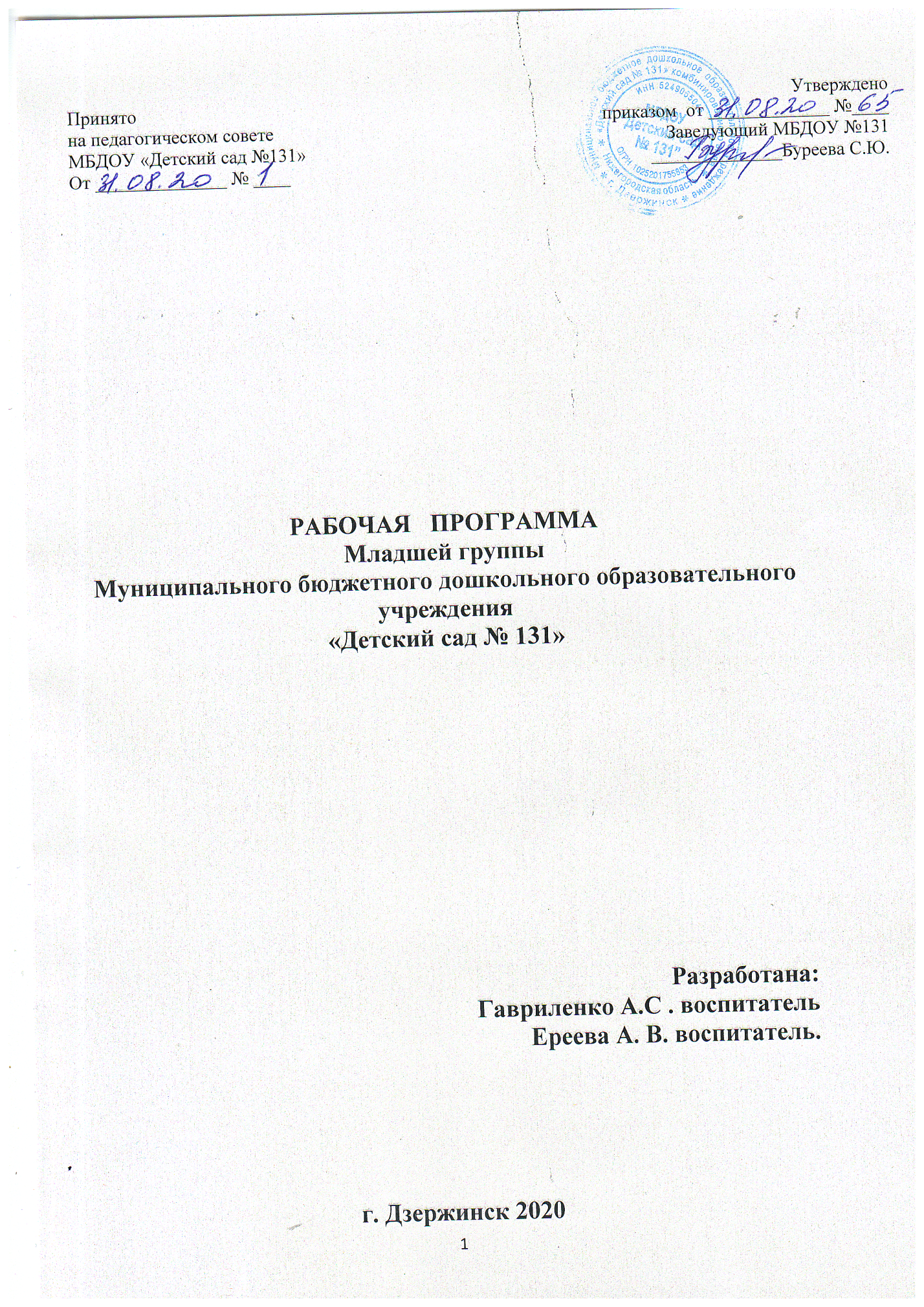 Содержание1.  ЦЕЛЕВОЙ РАЗДЕЛ1. 1. Пояснительная запискаРабочая программа младшей группы муниципального бюджетного дошкольного образовательного учреждения «Детский сад № 131»  города Дзержинска Нижегородской области (Далее – Программа)разработана в соответствии с основными нормативно-правовыми документами по дошкольному воспитанию:-  Федеральным законом от 29.12.2012 № 273-ФЗ «Об образовании в Российской Федерации»;- Федеральным государственным образовательным стандартом дошкольного образования (Утвержден приказом Министерства образования и науки Российской Федерации от 17 октября . N 1155);- «Порядком организации и осуществления образовательной деятельности по основным общеобразовательным программам – образовательным программам дошкольного образования» (приказ Министерства образования и науки РФ от 30 августа 2013 года №1014 г. Москва); - Санитарно-эпидемиологическими требованиями к устройству, содержанию и организации режима работы дошкольных образовательных организаций» (Утверждены постановлением Главного государственного санитарного врача Российской от 15 мая 2013 года №26 «Об утверждении САНПИН» 2.4.3049-13)Программа является нормативно – управленческим документом, определяющим специфику содержания образования и особенности организации образовательного процесса ДОУ.Программа определяет объем, содержание, планируемые результаты и организацию образовательной деятельности в младшей группе МБДОУ «Детский сад 131». Она обеспечивает построение целостного педагогического процесса, направленного на полноценное всестороннее развитие ребенка по пяти направлениям – образовательным областям: «Физическое развитие», «Социально-коммуникативное», «Познавательное», «Речевое», «Художественно-эстетическое».Программа разработана с учётом:- Основной образовательной программы дошкольного образования «От рождения до школы»/ Под ред. Н.Е. Вераксы, Т.С. Комаровой, М.А. Васильевой.— 4 – е изд., перераб. -  М.: МОЗАИКА-СИНТЕЗ, 2017 г.- основной образовательной программы дошкольного образования Муниципального бюджетного дошкольного образовательного учреждения «Детский сад №131» комбинированного вида.Часть, формируемая участниками образовательных отношений, разработана на основепарциальной программы: Л.В. Куцакова«Конструирование и художественный труд в детском саду»: Программа и конспекты занятий. – М.: ТЦ «Сфера», 2019.Программа построена с учетом возрастных, индивидуальных психологических и физиологических особенностей детей, как программа психолого-педагогической поддержки позитивной социализации и индивидуализации, развития личности детей дошкольного возраста.  Программа служит механизмом реализации Федерального государственного образовательного стандарта дошкольного образования и раскрывает принципы организации, методы, приемы, порядок организации совместной деятельности взрослых и детей, а также самостоятельной деятельности детей в пространстве и во времени, способствующей реализации целевых ориентиров, а также подходы к интеграции образовательной деятельности дошкольника. Программа реализуется на государственном языке Российской Федерации в формах, специфических для детей дошкольного возраста. Программа предназначена для работы с детьми в возрасте с 3 до 4 лет. Программа реализуется в течение всего времени пребывания детей в ДОУ. Цели и задачи реализации ПрограммыДля формирования позитивной социализации и индивидуализации развития личности детей дошкольного возраста цели и задачи Программы определены в соответствии с целями и задачами основной образовательной программы дошкольного образования «От рождения до школы» / Под ред. Н.Е. Вераксы, Т.С. Комаровой, М.А. Васильевой.— 4 – е изд., перераб. -  М.: МОЗАИКА-СИНТЕЗ, 2017 г. Цели программы - создание благоприятных условий для полноценного проживания ребенком дошкольного детства, формирование основ базовой культуры личности, всестороннее развитие психических и физических качеств в соответствии с возрастными и индивидуальными особенностями, подготовка к жизни в современном обществе, формирование предпосылок к учебной деятельности, обеспечение безопасности жизнедеятельности дошкольника.Достижение поставленной цели предусматривает решение следующих задач:1. Охрана и укрепление физического и психического здоровья детей, в том числе их эмоционального благополучия;2. Обеспечение равных возможностей для полноценного развития каждого ребенка в период дошкольного детства независимо от места жительства, пола, нации, языка, социального статуса, психофизиологических и других особенностей (в том числе ограниченных возможностей здоровья)3. Обеспечение преемственности основных образовательных программ дошкольного и начального общего образования.4. Создание благоприятных условий развития детей в соответствии с их возрастными и индивидуальными особенностямиисклонностями, развития способностей и творческого потенциала каждого ребенка как субъекта отношений с самим собой, другими детьми, взрослыми и миром.5. Объединение обучения и воспитания в целостный образовательный процесс на основе духовно-нравственных и социокультурных ценностей и принятых в обществе правил, и норм поведения в интересах человека, семьи, общества.6. Формирование общей культуры личности воспитанников, развития их социальных, нравственных, эстетических, интеллектуальных, физических качеств, инициативности, самостоятельности и ответственности ребенка, формирования предпосылок учебной деятельности.7. Обеспечение вариативности и разнообразия содержания образовательных программ и организационных форм уровня дошкольного образования, возможности формирования образовательных программ различной направленности с учетом образовательных потребностей и способностей воспитанников.8. Формирование социокультурной среды, соответствующей возрастным, индивидуальным, психологическим и физиологическим особенностям детей.9. Обеспечение психолого-педагогической поддержки семьи и повышения компетентности родителей (законных представителей) в вопросах развития и образования, охраны и укрепления здоровья детей.1.1.2. Принципы и подходы к реализации ПрограммыПрограмма сформулирована с основными принципами дошкольного образования:-принцип развивающего образования;-принцип научной обоснованности и практической применимости (содержание Программы соответствует основным положениям возрастной психологии и дошкольной педагогики);-принцип единства воспитательных, развивающих и обучающих целей и задач;-принцип культуросообразности;-интеграция образовательных областей в соответствии с возрастными возможностями и особенностями детей, спецификой и возможностями образовательных областей;- комплексно-тематический принцип построения образовательного процесса;- решение программных образовательных задач в совместной деятельности дошкольников не только в рамках организованной образовательной деятельности, но и при проведении режимных моментов;-  построение образовательного процесса на адекватных возрасту формах работы с детьми (основной формой работы с дошкольниками и ведущим видом их деятельности является игра);- соблюдение преемственности между возрастными дошкольными группами и между детским садом и начальной школой;- интеграция знаний, установление соотношений между информацией естественно- научного характера и сведениями о человеческой деятельности;- принцип единства воспитательных, развивающих и обучающих целей и задач процесса образования детей дошкольного возраста, в процессе реализации которых формируются такие знания, умения и навыки, которые имеют непосредственное отношение к развитию детей дошкольного возраста;- динамика преемственных связей на каждой возрастной ступени, отбор наиболее актуальных знаний и их постепенное усложнение, при этом учитывается специфика изменения социального опыта детей дошкольного возраста;В основу Программы положены методологические подходы:Личностно – ориентированный подход.  Предусматривает организацию образовательного процесса с учетом того, что развитие личности ребенка является главным критерием его эффективности. Механизм реализации- создание условий для развития личности на основе изучения ее задатков, способностей, интересов, склонностей с учетом признания уникальности личности, ее интеллектуальной и нравственной свободы, права на уважениеИндивидуальный подход составляет гибкое использование педагогом различных форми методов воспитания по отношению к каждому ребенку. Помогает осознать ребенку свою индивидуальность, научиться управлять своим поведением, эмоциями, адекватно оценивать собственные сильные и слабые стороны.Компетентностный подход, в котором основным результатом деятельности становится формирование готовности воспитанников самостоятельно действовать в ходе решения актуальных задач.Диалогический подход, предусматривающий становление личности, развитие его творческих возможностей, самосовершенствование в условиях равноправных взаимоотношений с другими людьми, построенных по принципу диалога, субъект-субъектных отношенийСредовой подход, предусматривающий использование возможностей развивающей предметно-пространственной среды образовательного учреждения в воспитании и развитии личности ребенка.Культурологический подход подчеркивает ценность уникальности путем развития каждого региона на основе поиска взаимосвязи естественных (природных) факторов и искусственных (культуры), поиска их взаимосвязи, взаимовлияния.Диалектический подход обеспечивает формирование у детей начальных форм диалектического рассмотрения и анализа окружающих явлений в их движении, изменении и развитии, в их взаимосвязях и взаимопереходах.1.1.3. Значимые для разработки и реализации Программы характеристики, в том числе характеристики особенностей развития детей раннего и дошкольного возрастаОсобенности осуществления образовательного процессаХарактеристика возрастных особенностей детей необходима для правильной организации образовательного процесса в группахРодители воспитанников являются социальными заказчиками образовательных услуг ДОУ. Выявление и поддержка образовательных инициатив семьи определяет приоритетные направления деятельности педагогического коллектива.Реализация Программы осуществляется с учетом национально-культурных, демографических, климатических особенностей региона.При проектировании образовательной деятельности учитываются климатические особенности Нижегородской области (средней полосы России), время начала и окончания сезонных явлений (листопад, таяние снега и т.д.) и интенсивность их протекания; состав флоры и фауны, длительность светового дня; погодные условия. Это отражается в режиме дня, комплексно -  тематическом планировании образовательной деятельности. Особенности климата и экологии региона учитываются при планировании работы по укреплению здоровья детей, при отборе содержания работы по познавательному, социально -  коммуникативному, речевому и художественно- эстетическому развитию дошкольников.Возрастные особенности детей от 3 до 4 лет соответствуют описанию, представленному в программе: Основная образовательная программа дошкольного образования «От рождения до школы»/ Под ред. Н.Е. Вераксы, Т.С. Комаровой, М.А. Васильевой. — 4 – е изд., перераб. -  М.: МОЗАИКА-СИНТЕЗ, 2017 г.Характеристики особенностей развития младшего возраста.Младшая группа (от 3 до 4 лет)- основная образовательная программа дошкольного образования «От рождения до школы» / Под ред. Н.Е. Вераксы, Т.С. Комаровой, М.А. Васильевой. — 4 – е изд., перераб. -  М.: МОЗАИКА-СИНТЕЗ, 2017 г.: стр.34-36; Возрастные особенности:В возрасте 3-4 лет ребёнок постепенно выходит за пределы семейного круга. Его общение становится вне ситуативным. Взрослый становится для ребёнка не только членом семьи, но и носителем определённой общественной функции. Желание ребёнка выполнять такую же функцию приводит к противоречию с его реальными возможностями. Это противоречие расширяется через развитие игры, которая становится ведущим видом деятельности в дошкольном возрасте.Главной особенностью игры является её условность. Основными содержанием игры младших дошкольников являются действия с игрушками и предметами-заместителями. Младшие дошкольники ограничиваются игрой с одной-двумя ролями и простыми неразвёрнутыми сюжетами. Игры с правилами только начинают формироваться.Изобразительная деятельность ребёнка зависит от представлений о предмете. Большое значение для развития мелкой моторики имеет лепка. Аппликация оказывает положительное влияние на развитие восприятия. В этом возрасте детям доступны простейшие виды аппликации. Конструктивная деятельность в младшем дошкольном возрасте ограничена возведением несложных построек по образцу и по замыслу.1.2. Планируемые результаты освоения Программы. В соответствии с ФГОС ДО специфика дошкольного детства и системные особенности дошкольного образования делают неправомерными требования от ребенка дошкольного возраста конкретных образовательных достижений. Поэтому результаты освоения Программы представлены в виде целевых ориентиров дошкольного образования и представляют собой возрастные характеристики возможных достижений ребенка к концу дошкольного образования.Реализация образовательных целей и задач Программы направлена на достижение целевых ориентиров дошкольного образования, которые описаны как основные характеристики развития ребенка. Основные характеристики развития ребенка представлены в виде изложения возможных достижений воспитанников на разных возрастных этапах дошкольного детства.Планируемые результаты тесно связаны с характеристикой особенностей развития детей, а также конкретизируют требования стандарта к целевым ориентирам с учетом возрастных возможностей и индивидуальных различий детей.К семи годам:ребенок овладевает основными культурными способами деятельности, проявляет инициативу и самостоятельность в игре, общении, конструировании и других видах детской активности. Способен выбирать себе род занятий, участников по совместной деятельности;ребенок положительно относится к миру, другим людям и самому себе, обладает чувством собственного достоинства. Активно взаимодействует со сверстниками и взрослыми, участвует в совместных играх. Способен договариваться, учитывать интересы и чувства других, сопереживать неудачам и радоваться успехам других, адекватно проявляет свои чувства, в том числе чувство веры в себя, старается разрешать конфликты;ребенок обладает воображением, которое реализуется в разных видах деятельности и прежде всего в игре. Ребенок владеет разными формами и видами игры, различает условную и реальную ситуации, следует игровым правилам;ребенок достаточно хорошо владеет устной речью, может высказывать свои мысли и желания, использовать речь для выражения своих мыслей, чувств и желаний, построения речевого высказывания в ситуации общения, может выделять звуки в словах, у ребенка складываются предпосылки грамотности;у ребенка развита крупная и мелкая моторика. Он подвижен, вынослив, владеет основными произвольными движениями, может контролировать свои движения и управлять ими;ребенок способен к волевым усилиям, может следовать социальным нормам поведения и правилам в разных видах деятельности, во взаимоотношениях со взрослыми и сверстниками, может соблюдать правила безопасного поведения и личной гигиены;ребенок проявляет любознательность, задает вопросы взрослым и сверстникам, интересуется причинно-следственными связями, пытается самостоятельно придумывать объяснения явлениям природы и поступкам людей. Склонен наблюдать, экспериментировать, строить смысловую картину окружающей реальности, обладает начальными знаниями о себе, о природном и социальном мире, в котором он живет. Знаком с произведениями детской литературы, обладает элементарными представлениями из области живой природы, естествознания, математики, истории и т.п. Способен к принятию собственных решений, опираясь на свои знания и умения в различных видах деятельности.Степень реального развития этих характеристик и способности ребенка их проявлять к моменту перехода на следующий уровень образования могут существенно варьировать у разных детей в силу различий в условиях жизни и индивидуальных особенностей развития конкретного ребенка1.3. Система оценки результатов освоения программыОсвоение Программы не сопровождается проведением промежуточных аттестаций и итоговой аттестации обучающихся.  Реализация программы предполагает оценку индивидуального развития детей. Эта оценка проводится воспитателями в каждой возрастной группе в рамках педагогической диагностики. Педагогическая диагностика проводится в ходе наблюдений за деятельностью детей в спонтанной и специально-организованной деятельности. Результаты наблюдения воспитатели получают в естественной среде (в игровых ситуациях, в ходе режимных моментов, на занятиях). Результаты педагогической диагностики используются исключительно для решения следующих образовательных задач: – индивидуализации образования; – оптимизации работы с группой детей. Инструментарием  для педагогической диагностики детей 2-7 лет являются карты индивидуального развития ребенкаМБДОУ «Детский сад № 131» (далее - Карта), форма которой определена локальным актом «Положение об индивидуальном учете результатов освоения воспитанниками Основной образовательной программы дошкольного образования Муниципального бюджетного дошкольного образовательного учреждения «Детский сад № 131». Карта позволяет фиксировать индивидуальную динамику,  и перспективы развития каждого ребенка по всем направлениям развития (по всем образовательным областям): социально - коммуникативному, познавательному, речевому, художественно-эстетическому, физическому.При оценивании педагог использует сложившийся определенный образ ребенка, те сведения, которые накопились за определенное время наблюдений.  Задача педагогов выявить сформированность, частичную сформированность или отсутствие того или иного качества, умения, навыка.  На основе полученной оценки можно судить не только о соответствии развития характеристик конкретного ребенка возрастным возможностям, т.е. о зоне актуального развития, но и зоне его ближайшего развития. В процессе педагогического мониторинга оцениваются личностные качества ребенка, а также навыки социализации, включающие способность к сотрудничеству. Оценка результатов освоения Программы проводится педагогами (воспитателями, специалистами) 2 раза в год: 3,4 неделя октября,3,4 неделя апреля. В  случае,  если ребенок  поступает  в ДОУ и педагогический мониторинг на него не проводился,  педагогами по  истечении  2-х  месяцев  проводится  педагогическая  диагностика  по  «Карте  индивидуального развития ребенка» (по показателям предыдущего возраста).Диагностический инструментарий освоения основной образовательной ПрограммыДиагностическая деятельность является начальным этапом педагогического проектирования, позволяя определить актуальные образовательные задачи, индивидуализировать образовательный процесс, и завершает цепочку по решению этих задач, поскольку направлена на выявление результативности образовательного процесса.   Инструментарий для педагогической диагностики – карты индивидуального развития ребенка, позволяющие фиксировать индивидуальную динамику и перспективы развития каждого ребенка по всем направлениям развития (во всех образовательных областях): социально - коммуникативному, познавательному, речевому, художественно-эстетическому, физическому. При оценивании педагог использует сложившийся определенный образ ребенка, те сведения, которые накопились за определенное время наблюдений.  Задача педагогов выявить сформированность, частичную сформированность или отсутствие того или иного качества, умения, навыка.  На основе полученной оценки можно судить не только о соответствии развития характеристик конкретного ребенка возрастным возможностям, т.е. о зоне актуального развития, но и зоне его ближайшего развития.В процессе педагогического мониторинга оцениваются личностные качества ребенка, а также навыки социализации, включающие способность к сотрудничеству.Часть Программы, формируемая участниками образовательных отношений1.4. Цели и задачи части Программы, формируемой участниками образовательных отношенийДеятельность по конструированию и художественному труду развивают творческие способности детей, сноровку, воспитывают трудолюбие, усидчивость, терпение. Накапливая конструкторский и художественный опыт, ребенок получает возможность воплощать свои представления, фантазии в постройках, поделках. Детям дается возможность постигать свойства различных материалов, активно действуя с ними. Методы сотрудничества, сотворчества являются основными. Детей нацеливают не на постепенное овладение способами изготовления однотипных построек и поделок, а на изготовление множества различных конструкций и изделий с помощью основного усвоенного ими способа действия.Художественно-эстетическое  воспитание воспитанников строится на основе содержания парциальной программы: Л.В. Куцаковой «Конструирование и художественный труд в детском саду»: Программа и конспекты – М.: ТЦ «Сфера», 2019. Цель: развитие конструкторских и художественных способностей детей.Достижение поставленной цели связывается с решением следующих задач:Сформировать у дошкольников познавательную и исследовательскую активность, стремление к умственной деятельности.Приобщить детей к миру технического и художественного изобретательства.Развить  эстетический вкус, конструкторские навыки и умения.Для реализации рабочей программы используется учебно-методический  комплект:Парциальная программа: Л.В. Куцакова Конструирование и художественный труд в детском саду: Программа и конспекты занятий – М.: ТЦ «Сфера», 2019Реализация программы осуществляется по следующим принципам:Принцип интеграции позволяет формировать у дошкольников более полные представления об окружающей действительности Постепенное в течение учебного года и от возраста к возрасту наращивание объема материала.Постепенное познавательное продвижение детей.Широкое использование в работе с детьми разных видов практической деятельности.Подача познавательного материала и организация деятельности с помощью приемов, вызывающих у детей положительные эмоции, переживания, разнообразные чувства, с использованием сказок, сказочных персонажей, различных кукол и игрушек, всех видов игр.1.5. Планируемые результаты освоения части Программы, формируемой участниками образовательных отношенийЦелевые ориентиры программы «Конструирование и художественный труд в детском саду» базируется на положениях ФГОС ДО (см. пункт 4.6): «…Ребенок овладевает основными культурными способами деятельности , проявляет инициативу и самостоятельность в разных видах деятельности – игре, конструировании; ребенок обладает развитым воображением, которое реализуется в разных видах деятельности…»Результативность и целесообразность работы по программе выявляется с помощью мониторинга, осуществляемого в начале и конце каждого года обучения, который направлен на выявление у детей.Мониторинг осуществляют воспитатели всех возрастных групп, используя определенные формы: наблюдение, тесты, беседу, дидактическую игру, естественный эксперимент.Данные мониторинга вносятся в таблицу.Планируемые результаты2. СОДЕРЖАТЕЛЬНЫЙ РАЗДЕЛ2.1. Описание образовательной деятельности в соответствии с направлениями
развития ребенка, представленными в пяти образовательных областях, с учётом
используемых вариативных примерных основных образовательных программ
дошкольного образования и методических пособий, обеспечивающих реализацию
данного содержанияСодержание Программы способствует развитию личности, мотивации и способностей детей в различных видах деятельности в соответствии с направлениями развития ребенка, соответствует основным положениям возрастной психологии и дошкольной педагогики и обеспечивает единство воспитательных, развивающих и обучающих целей и задач. Задачи психолого - педагогической работы по формированию физических, интеллектуальных и личностных качеств детей решаются интегрированно в ходе освоения всех образовательных областей наряду с задачами, отражающими специфику каждой образовательной области, с обязательным психологическим сопровождением. Целостность педагогического процесса в ДОУ обеспечивается реализацией основной образовательной программы дошкольного образования «От рождения до школы» (под ред. Н.Е. Вераксы, Т.С. Комаровой, М.А. Васильевой, - Под ред. Н.Е. Вераксы, Т.С. Комаровой, М.А. Васильевой.— 4 – е изд., перераб. -  М.: МОЗАИКА-СИНТЕЗ, 2017 г.).  Воспитание и обучение осуществляется на русском языке - государственном языке России.  Содержание психолого-педагогической работы в образовательных областях изложено по тематическим блокам, внутри которых материал представлен по возрастным группам. Содержание образовательной области «Социально - коммуникативное развитие»Направлено на:- Усвоение норм и ценностей, принятых в обществе, включая моральные и нравственные ценности; развитие общения и взаимодействия ребенка свзрослыми и сверстниками;  -Становление самостоятельности, целенаправленности и саморегуляции собственных действий;  -Развитие социального и эмоционального интеллекта, эмоциональной отзывчивости, сопереживания, формирование готовности к совместной деятельности со сверстниками, формирование уважительного отношения и чувства принадлежности к своей семье и к сообществу детей и взрослых в Организации; - Формирование позитивных установок к различным видам труда и творчества;  - Формирование основ безопасного поведения в быту, социуме, природе. Основные цели и задачи: Основная образовательная программа дошкольного образования «От рождения до школы» / Под.ред. Н.Е Вераксы, Т.С. Комаровой, М.А. Васильевой— 4-е изд., перераб, - М.: МОЗАИКА-СИНТЕЗ,2017, с.66-67Образовательная область «Социально - коммуникативное развитие»Содержание образовательной области «Познавательное развитие»Содержание образовательной области «Познавательное развитие» направлено на:развитие интересов детей, любознательности и познавательной мотивации; формирование познавательных действий, становление сознания; развитие воображения и творческой активности; формирование первичных представлений о себе, других людях, объектах окружающего мира, о свойствах и отношениях объектов окружающего мира (форме, цвете, размере, материале, звучании, ритме, темпе, количестве, числе, части и целом, пространстве и времени, движении и покое, причинах и следствиях и др.), о малой родине и Отечестве, представлений о социокультурных ценностях нашего народа, об отечественных традициях и праздниках, о планете Земля какобщемдоме людей, об особенностях ее природы, многообразии стран и народов мираОсновные цели и задачи: Основная образовательная программа дошкольного образования «От рождения до школы» / Под.ред. Н.Е Вераксы, Т.С. Комаровой, М.А. Васильевой- 4-е изд., перераб, - М.: МОЗАИКА-СИНТЕЗ,2017, с.85-124Образовательная область «Познавательное развитие»Содержание образовательной области «Речевое развитие» Содержание образовательной области «Речевое развитие» направлено на: обогащение активного словаря; развитие связной, грамматически правильной диалогической и монологической речи; развитие речевого творчества; развитие звуковой и интонационной культуры речи, фонематического слуха; знакомство с книжной культурой, детской литературой, понимание на слух текстов различных жанров детской литературы; формирование звуковой аналитико-синтетической активности как предпосылки обучения грамоте.Основные цели и задачи: Основная образовательная программа дошкольного образования «От рождения до школы» / Под.ред. Н.Е Вераксы, Т.С. Комаровой, М.А. Васильевой— 4-е изд., перераб, - М.: МОЗАИКА-СИНТЕЗ,2017, с.114-124Образовательная область «Речевое развитие»Содержание образовательной области «Художественно- эстетическое развитие»Содержание образовательной области «Художественно- эстетическое развитие»направлено на:развитие предпосылок ценностно-смыслового восприятия и понимания произведений искусства (словесного, музыкального, изобразительного), мира природы; становление эстетического отношения к окружающему миру; формирование элементарных представлений о видах искусства; восприятие музыки, художественной литературы, фольклора; стимулирование сопереживания персонажам художественных произведений; реализацию самостоятельной творческой деятельности детей (изобразительной, конструктивно-модельной, музыкальной и др.).Основные цели и задачи: Основная образовательная программа дошкольного образования «От рождения до школы»/ Под.ред. Н.Е Вераксы, Т.С. Комаровой, М.А. Васильевой— 4-е изд., перераб, - М.: МОЗАИКА-СИНТЕЗ,2017, с.125-154Образовательная область «Художественно – эстетическое развитие»Содержание образовательной деятельности:Содержание образовательной области «Физическое развитие»Содержание образовательной области «Физическое развитие» направлено на:приобретение опыта в следующих видах деятельности детей: двигательной, в том числе связанной с выполнением упражнений, направленных на развитие таких физических качеств, как координация и гибкость; способствующих правильному формированию опорно-двигательной системы организма, развитию равновесия, координации движения, крупной и мелкой моторики обеих рук, а также с правильным, не наносящем ущерба организму, выполнением основных движений (ходьба, бег, мягкие прыжки, повороты в обе стороны), формирование начальных представлений о некоторых видах спорта, овладение подвижными играми с правилами; становление целенаправленности и саморегуляции в двигательной сфере; становление ценностей здорового образа жизни, овладение его элементарными нормами и правилами (в питании, двигательном режиме, закаливании, при формировании полезных привычек и др.).Основные цели и задачи: Основная образовательная программа дошкольного образования «От рождения до школы» / Под.ред. Н.Е Вераксы, Т.С. Комаровой, М.А. Васильевой— 4-е изд., перераб, - М.: МОЗАИКА-СИНТЕЗ,2017, с. 60 - 163Образовательная область «Физическое развитие»2.2. Описание вариативных форм, способов, методов и средств реализации Программы с учетом возрастных и индивидуальных особенностей воспитанников, специфики их образовательных потребностей и интересов.Важнейшим условием реализации Программы является создание развивающей и эмоционально комфортной для ребенка образовательной среды.Образовательная область «Социально-коммуникативное развитие»Образовательная область «Познавательное развитие»Образовательная область «Речевое развитие»Образовательная область «Художественно – эстетическое развитие»Образовательная область «Физическое развитие»2.3.Особенности образовательной деятельности разных видов и культурных практик.Формирование доброжелательных, внимательных отношенийВоспитание у детей доброжелательного и внимательного отношения к людям возможно только в том случае, если педагог сам относится к детям доброжелательно и внимательно, помогает конструктивно разрешать возникающие конфликты.Для формирования у детей доброжелательного отношения к людям педагогу следует:устанавливать понятные для детей правила взаимодействия;создавать ситуации обсуждения правил, прояснения детьми их смысла;поддерживать инициативу детей старшего дошкольного возраста по созданию новых норм и правил (когда дети совместно предлагают правила для разрешения возникающих проблемных ситуаций).Создание условий для развития самостоятельностиРазвитие самостоятельности включает две стороны: адаптивную (умение понимать существующие социальные нормы и действовать в соответствии с ними) и активную (готовность принимать самостоятельные решения).В ходе реализации Программы дошкольники получают позитивный социальный опыт создания и воплощения собственных замыслов. Педагоги создают атмосферу в группе, где каждый ребенок должен чувствовать, что его попытки пробовать новое, в том числе и при планировании собственной жизни в течение дня, будут поддержаны взрослыми.Образовательная траектория группы по развитию самостоятельности детей выстраивается при условии, если педагог предоставляет детям:возможность для экспериментирования с различными объектами;возможность изменять и преобразовывать игровое пространство по собственному замыслу;при участии взрослого обсуждать важные события со сверстниками;совершать выбор и обосновывать его;предъявлять и обосновывать свою инициативу (замыслы, предложения и пр.);планировать собственные действия индивидуально и в малой группе, команде;оценивать результаты своих действий индивидуально и в малой группе, команде.Для организации развития самостоятельности детей развивающая предметно- пространственная среда меняется в соответствии с интересами и проектами детей не реже, чем один раз в несколько недель. В групперазвивающая предметно- пространственная среда разделена по уголкам, в которых дети находят себе занятия по собственному выбору и интересам. Игровые уголки предполагают наличие материала для организации индивидуальной и подгрупповой деятельности детей в количестве 3-6 человек.Самостоятельность ребенка проявляется в определении содержания его деятельности в игровом уголке, подборе материала для организации этой деятельности, нахождении места для ее проведения и т.д.Создание условий для развития свободной игровой деятельностиИгра — одно из наиболее ценных новообразований дошкольного возраста. Играя, ребеноксвободно и с удовольствием осваивает мир во всей его полноте — со стороны смыслов и норм, учась понимать правила и творчески преобразовывать их. Развитие свободной игровой деятельности требует поддержки со стороны взрослого. При этом роль педагога в игре зависит от возраста детей, уровня развития игровой деятельности, характера ситуации и пр. Педагог может выступать в игре и в роли активного участника, и в роли внимательного наблюдателя.С целью развития игровой деятельности педагоги должны уметь:создавать в течение дня условия для свободной игры детей;определять игровые ситуации, в которых детям нужна косвенная помощь;наблюдать за играющими детьми и понимать, какие именно события дня отражаются в игре;отличать детей с развитой игровой деятельностью от тех, у кого игра развита слабо;косвенно руководить игрой, если игра носит стереотипный характер (например, предлагать новые идеи или способы реализации детских идей).Кроме того, педагоги должны знать детскую субкультуру: наиболее типичные роли и игры детей, понимать их значимость.Воспитатели должны устанавливать взаимосвязь между игрой и другими видами деятельности.Спонтанная игра является не столько средством для организации обучения, сколько самоценной деятельностью детей. Игровая развивающая предметно-пространственная среда должна стимулировать детскую активность и постоянно обновляться в соответствии с текущими интересами и инициативой детей. Игровое оборудование должно быть разнообразным и легко трансформируемым. Дети должны иметь возможность участвовать в создании и обновлении игровой среды. Возможность внести свой вклад в ее усовершенствование должны иметь и родители.Создание условий для развития познавательной деятельностиОбучение наиболее эффективно тогда, когда ребенок занят значимым и интересным исследованием окружающего мира, в ходе которого он самостоятельно и при помощи взрослого совершает открытия. Педагог должен создавать ситуации, в которых может проявляться детская познавательная активность, а не просто воспроизведение информации. Ситуации, которые могут стимулировать познавательное развитие (то есть требующие от детей развития восприятия, мышления, воображения, памяти), возникают в повседневной жизни ребенка постоянно: на прогулках, во время еды, укладывания спать, одевания, подготовки к празднику и т. д.Стимулировать детскую познавательную активность педагог может:регулярно предлагая детям вопросы, требующие не только воспроизведения информации, но и мышления;регулярно предлагая детям открытые, творческие вопросы, в том числе — проблемно-противоречивые ситуации, на которые могут быть даны разные ответы;обеспечивая в ходе обсуждения атмосферу поддержки и принятия;позволяя детям определиться с решением в ходе обсуждения той или иной ситуации;организуя обсуждения, в которых дети могут высказывать разные точки зрения по одному и тому же вопросу, помогая увидеть несовпадение точек зрения;строя обсуждение с учетом высказываний детей, которые могут изменить ход дискуссии;помогая детям обнаружить ошибки в своих рассуждениях;помогая организовать дискуссию;предлагая дополнительные средства (двигательные, образные, в т. ч. наглядные модели и символы), в тех случаях, когда детям трудно решить задачу.Особенности организации развивающей предметно-пространственной среды для развития познавательной деятельности.Развивающая предметно - пространственная среда должна быть насыщенной, предоставлять ребенку возможность для активного исследования и решения задач, содержать современные материалы (конструкторы, материалы для формирования сенсорики, наборы для экспериментирования и пр.). Игровая предметно - пространственная среда предполагает гендерный подход, видовую классификацию игрового материала, пространственное распределение материала в соответствии с назначением игрового материала.Создание условий для самовыражения средствами искусстваВ дошкольном возрасте дети должны получить опыт осмысления происходящих событий и выражения своего отношения к ним при помощи культурных средств — линий, цвета, формы, звука, движения, сюжета и пр.Для того чтобы дети научились выражать себя средствами искусства, педагог должен:планировать время в течение дня, когда дети могут создавать свои произведения;создавать атмосферу принятия и поддержки во время занятий творческими видами деятельности;оказывать помощь и поддержку в овладении необходимыми для занятий техническиминавыками;предлагать такие задания, чтобы детские произведения не были стереотипными, отражали их замысел;поддерживать детскую инициативу в воплощении замысла и выборе необходимых для этого средств;организовывать события, мероприятия, выставки проектов, на которых дошкольники могут представить свои произведения для детей разных групп и родителей.Особенности организации развивающей предметно-пространственной среды для самовыражения средствами искусства. Образовательная предметно-пространственная среда должна обеспечивать наличие необходимых материалов, возможность заниматься разными видами деятельности:  живописью,  рисунком,  игрой  на  музыкальных  инструментах,  пением, конструированием, актерским мастерством, танцем, различными видами народных ремесел, поделками по дереву, из глины и пр. В центрахтворчества детей имеет место быть материалам традиционного и нетрадиционного вида (разнообразные виды изобразительных материалов для рисования и лепки). В группах имеются центры музыки, где дети имеют возможность познакомиться со звучанием некоторых музыкальных инструментов, музыкальных игрушек, организовать совместные виды творчества.Создание условий для физического развитияФизическое развитие очень важно для здоровья детей, потому что позволяет реализовать их врожденное стремление к движению. Становление детской идентичности, образа Я тесно связано с физическим развитием ребенка, с его ловкостью, подвижностью, активностью.Для того чтобы стимулировать физическое развитие детей, важно:ежедневно предоставлять детям возможность активно двигаться;обучать детей правилам безопасности;создавать доброжелательную атмосферу эмоционального принятия, способствующую проявлениям активности всех детей (в том числе и менее активных) в двигательной сфере;использовать различные методы обучения, помогающие детям с разным уровнем физического развития с удовольствием бегать, лазать, прыгать.Особенности организации развивающей предметно-пространственной среды для физического развития. Развивающая предметно- пространственная среда должна стимулировать физическую активность детей, присущее им желание двигаться, познавать, побуждать к подвижным играм. В ходе подвижных игр, в том числе спонтанных, дети должны иметь возможность использовать игровое и спортивное оборудование. Игровая площадка должна предоставлять условия для развития крупной моторики.Игровое пространство (как на площадке, так и в помещениях) должно быть трансформируемым (меняться в зависимости от игры и предоставлять достаточно места для двигательной активности).Оборудование и материал по организации физической деятельности детей сосредоточен в спортивном зале и уголках физического развития в группах. Размещение материала в уголках физического развития предполагает использование его детьми в самостоятельной деятельности, на прогулке и в совместной деятельности с педагогом в режимные моменты.Способы и направления поддержки детской инициативыДетская инициатива проявляется в свободной самостоятельной деятельности детей по выбору и интересам.Задачи воспитателя для развития детской инициативы и самостоятельности:1. Развивать активный интерес детей к окружающему миру, стремление к получению новых знаний и умений;2. Создавать разнообразные условия и ситуации, побуждающие детей к активному применению знаний, умений, способов деятельности в личном опыте;3. Постоянно расширять область задач, которые дети решают самостоятельно; постепенновыдвигать перед детьми более сложные задачи, требующие сообразительности, творчества, поиска новых подходов, поощрять детскую инициативу;4. Тренировать волю детей, поддерживать желание преодолевать трудности, доводить начатое дело до конца;5. Ориентировать дошкольников на получение хорошего результата;6. Своевременно обратить особое внимание на детей, постоянно проявляющих небрежность, торопливость, равнодушие к результату, склонных не завершать работу;7. Дозировать помощь детям. Если ситуация подобна той, в которой ребенок действовал раньше, но его сдерживает новизна обстановки, достаточно просто намекнуть, посоветовать вспомнить, как он действовал в аналогичном случае;8. Поддерживать у детей чувство гордости и радости от успешных самостоятельных действий, подчеркивать рост возможностей и достижений каждого ребенка, побуждать к проявлению инициативы и творчества.Поддержка детской инициативы в разных возрастных группах (по О.А. Скоролуповой)Младший дошкольный возраст (от 3 до 4 лет)Приоритетной сферой проявления детской инициативы является продуктивная деятельность.Для поддержки детской инициативы необходимо:1. Создавать условия для реализации собственных планов и замыслов каждого ребенка;2. Рассказывать детям об их реальных, а также будущих достижениях;3. Отмечать и публично поддерживать любые успехи детей;4. Всемерно поощрять самостоятельность детей и расширять ее сферу;5. Помогать ребенку найти способ реализации собственных поставленных целей;6. Способствовать стремлению научиться делать что-то и поддерживать радостное ощущение возрастающей умелости;7. В ходе занятий и в повседневной жизни терпимо относится к затруднениям ребенка, позволять ему действовать в своем темпе;8. Не критиковать результаты деятельности детей, а также их самих. Ограничить критику исключительно результатами продуктивной деятельности, используя в качестве субъекта критики игровые персонажи (детей критикует игрушка, а не педагог);9. Учитывать индивидуальные особенности детей, стремиться найти подход к застенчивым, нерешительным, конфликтным, непопулярным детям;10. Уважать и ценить каждого ребенка независимо от его достижений, достоинств и недостатков;11. Создавать в группе положительный психологический микроклимат, в равной мере проявляя любовь и заботу ко всем детям: выражать радость при встрече, использовать ласку и теплое слово для выражения своего отношения к ребенку, проявлять деликатность и тактичность;12. Всегда предоставлять детям возможности для реализации их замысла в творческой продуктивной деятельности;13. Помогать ребёнку найти способ реализации собственных поставленных целей.2.5.  Особенности взаимодействия педагогического коллектива с семьями воспитанниковВажнейшим условием обеспечения целостного развития личности ребенка является развитие конструктивного взаимодействия с семьей.Ведущая цель — создание необходимых условий для формирования ответственных взаимоотношений с семьями воспитанников и развития компетентности родителей (способности разрешать разные типы социальнo-педагогических ситуаций, связанных с воспитанием ребенка);обеспечение права родителей на уважение и понимание, на участие в жизни детского сада.Родителям и воспитателям необходимо преодолеть субординацию, отказаться от привычки критиковать друг друга, научиться видеть друг в друге не средство решения своих проблем, а полноправных партнеров, сотрудников.2.6. Режим двигательной активностиСистема оздоравливающих и закаливающих мероприятий.В холодный  период года.В теплый период года.2.7. Часть, формируемая участниками образовательных отношенийОписание образовательной деятельности в части, формируемой участниками образовательных отношений2.8. Описание вариативных форм, способов, методов и средств реализации Программы в части, формируемой участниками образовательных отношенийОбразовательная область «Художественно-эстетическое развитие»3. Организационный раздел3.1.  Материально-техническое обеспечение ОП ДОМатериально-техническое обеспечение Программы:соответствует санитарно-эпидемиологическим правилам и нормативам (СанПиН 2.4.1.3049- 13) Санитарно-эпидемиологические требования к устройству, содержанию и организации режима работы дошкольных образовательных организаций", утверждены постановлением Главного государственного санитарного врача Российской Федерации от 15 мая 2013 г. N 26 (зарегистрировано Министерством юстиции Российской Федерации 29 мая 2013 г., регистрационный N 28564);соответствует правилам пожарной безопасности;средства обучения и воспитания соответствуют возрасту и индивидуальным особенностям развития детейоснащенность помещений развивающей предметно-пространственной средой соответствует требованиям ФГОС ДОТребования к оборудованию и оснащению3.2. Обеспеченность методическими материалами и средствами обучения и воспитанияСредства обучения и воспитанияОбразовательная область «Социально коммуникативное развитие»Образовательная область «Познавательно развитие»Образовательная область «Речевое развитие»Образовательная область «Художественно - эстетическое развитие»Образовательная область «Физическое развитие»Образовательная область «Художественно - эстетическое развитие» (музыкальный зал)3.3. Режим\распорядок дня.Организация режима пребывания воспитанников в Учреждении соответствует возрастнымособенностям детей дошкольного возраста и регламентируется действующим СанПиН. Режим дня в Учреждении регламентируется «Правилами внутреннего распорядка обучающихся муниципального бюджетного дошкольного образовательного Учреждения «Детский сад № 131» .Режим дня – это локальный акт, который разрабатывается на теплый и холодный период года, утверждается приказом заведующего на начало учебного года, на начало каникул и определяет временные рамки всех режимных моментов.В период каникул в теплый период года режим дня меняется: вся жизнь детей организуется преимущественно на воздухе (кроме сна и питания), где проводятся разные виды деятельности, закаливающие процедуры.Основные принципы построения режима дня:1. Режим дня выполняется на протяжении всего периода воспитания детей в дошкольномучреждении, сохраняя последовательность, постоянство и постепенность.2. Соответствие правильности построения режима дня возрастным психофизиологическимособенностям дошкольника. Поэтому в ДОУ для каждой возрастной группы определен свой режим дня.3. Режим дня является примерным, его можно корректировать с учетом особенностей работы дошкольного учреждения, контингента детей, климата региона, времени года, длительности светового дняРежим пребывания воспитанниковОрганизация режима пребывания детей в МБДОУ (холодный период года)Организация режима пребывания детей(теплый период года)Учебный план работы (ОД) с воспитанниками от 3 до 7 летВзаимодействие взрослого с детьми в различных видах деятельностиКалендарный учебный график3.4.Особенности традиционных событий, праздников, мероприятийВ основе реализации обязательной части Программы лежит комплексно-тематическое планирование воспитательно-образовательной работы в ДОУ.Цель: построение воспитательно-образовательного процесса, направленного на обеспечение единства воспитательных, развивающих и обучающих целей и задач, с учетом интеграции на необходимом и достаточном материале, максимально приближаясь к разумному «минимуму» с учетом контингента воспитанников, их индивидуальных и возрастных особенностей, социального заказа родителей.Организационной основой реализации комплексно-тематического принципа построения программы являются примерные темы (праздники, события, проекты), которые ориентированы на все направления развития ребенка дошкольного возраста и посвященыразличным сторонам человеческого бытия, а также вызывают личностный интерес детей к:явлениям нравственной жизни ребенка;окружающей природе;миру искусства и литературы;традиционным для семьи, общества и государства праздничным событиям;событиям, формирующим чувство гражданской принадлежности ребенка (родной город, День народного единства, День защитника Отечества и др.);сезонным явлениям;народной культуре и традициям.Построение всего образовательного процесса вокруг одного центрального блока дает большие возможности для развития детей. Темы помогают организовать информацию оптимальным способом. У дошкольников появляются многочисленные возможности для практики, экспериментирования, развития основных навыков, понятийного мышления. Введение похожих тем в различных возрастных группах обеспечивает достижение единства образовательных целей и преемственности в детском развитии на протяжении всего дошкольного возраста, органичное развитие детей в соответствии с их индивидуальными возможностями.В каждой возрастной группе выделен блок, разделенный на несколько тем. Одной теме уделяется не менее одной недели. Тема отражается в подборе материалов, находящихся в группе и уголках развития.Формы подготовки и реализации тем носят интегративный характер, то есть позволяют решать задачи психолого-педагогической работы нескольких образовательных областей.Комплексно-тематическое планирование для каждой возрастной группы, разработано на основе рекомендаций основной образовательной программы дошкольного образования «От рождения до школы», в соответствии с примерным комплексно-тематическим планированием к основной образовательной программе дошкольного образования «От рождения до школы».Младшая группа 3-4 годаКультурно-досуговая деятельность В соответствии с требованиями ФГОС ДО, в обязательную часть Программы включенраздел «Культурно-досуговая деятельность», посвященный особенностям традиционныхсобытий, праздников, мероприятий.  Развитие культурно-досуговой деятельностидошкольников по интересам позволяет обеспечить каждому ребенку отдых (пассивный иактивный), эмоциональное благополучие, способствует формированию умения заниматьсебя.Тематика и содержание праздников соответствует возрастным и психологическим особенностям детей раннего и дошкольного возраста.Организация праздника и подготовка к нему отвечает интересам детей, учитывает их индивидуальные особенности. Праздники предусматривают активное участие всех детей. Девиз программы: «Праздник - это то, что взрослые делают для детей, а не то, что дети делают для взрослых!»Праздники предусматривают совместную деятельность музыкального руководителя и воспитателя. Активное и творческое участие взрослых в празднике - это залог истинного наслаждения, радости и удовлетворения, которое получат дети.Основа музыкального воспитания - это качественные музыкальные занятия, на которых происходит музыкальное образование, развитие и воспитание детей. Праздники в этом случае принимают различные формы проведения, которые не утомляют детей и взрослых.Праздник приобретает педагогическую целесообразность.Работа исключительно над подготовкой праздника по сценарию приводит к прекращениюкаждодневной работы по музыкальному развитию детей. Поэтому несколько сценарных праздников в течение учебного года приводят к нарушению системы работы по музыкальному воспитанию детей.Содержание культурно- досуговой деятельности:Исходя из задач и содержания основной образовательной программы у младших, средних и старших дошкольников два праздника – «Новый год», «8 Марта». У детей подготовительной группы - три подготовленных праздника: «Новый год», «8 Марта» и «Выпуск в школу».«23 февраля» (в виде спортивных мероприятий) в старшей и подготовительной группах.«Осенний» и «Весенний» проводятся в форме досугов, развлечений и тематических занятий во всех группах дошкольного возраста.В раннем возрасте (2 - 3 года) один праздник «Новый год».«Осенний» и «Весенний» проводятся в форме досугов, развлечений и тематических занятий. Присутствие родителей на празднике в раннем возрасте недопустимо в связи с психологическими и возрастными особенностями детей этого возраста. Для ребенка этоговозраста большое количество незнакомых людей рядом приводит к стрессу. Замечено, что дети после таких мероприятий заболевают. Педагоги обязаны создавать психологически комфортное состояние детям в детском саду.3.5.Особенности организации развивающей предметно- пространственной среды.Под понятием среды подразумевается окружающая обстановка природного, социально- бытового и/или культурно-эстетического характера. Это условия существования человека,его жизненное пространство. Среда может приобретать специально проектируемую направленность, и в этом случае о ней говорят, как о важном факторе формирования личности — образовательной среде (Т. С. Комарова, С. Л. Новоселова, Г. Н. Пантелеев, Л. П. Печко, Н. П. Сакулина, Е. О. Смирнова, Е. И. Тихеева, Е. А. Флерина, С. Т. Шацкий и др.).Образовательная среда в детском саду предполагает специально созданные условия, такие, которые необходимы для полноценного проживания ребенком дошкольного детства. Под предметно-развивающей средой понимают определенное пространство, организационно оформленное и предметно насыщенное, приспособленное для удовлетворения потребностей ребенка в познании, общении, труде, физическом и духовном развитии в целом. Современное понимание развивающей предметно- пространственной среды включает в себя обеспечение активной жизнедеятельности ребенка, становления его субъектной позиции, развития творческих проявлений всеми доступными, побуждающими к самовыражению средствами.Основные требования к организации развивающей предметно-пространственной среды в контексте требований ФГОС ДО:Принципы конструирования развивающей предметно-пространственной среды (РППС) в ДОУ основаны на психолого-педагогической концепции современного дошкольного образования, которая сводится к созданию социальной ситуации развития ребенка.В соответствии с требованиями ФГОС ДО, развивающая предметно-пространственная среда  обеспечивает  максимальную  реализацию  образовательного  потенциала пространства Организации, Группы, а также территории, прилегающей к Организации или находящейся на небольшом удалении, приспособленной для реализации Программы (далее -участок), материалов, оборудования и инвентаря для развития детей дошкольного возраста в соответствии с особенностями каждого возрастного этапа, охраны и укрепления их здоровья, учета особенностей и коррекции недостатков их развития. (ФГОС ДО, п.3.3.1)Развивающая предметно-пространственная среда создается педагогами для развития индивидуальности каждого ребенка с учетом его возможностей, уровня активности и интересов. В соответствии с требованиями ФГОС ДО (п.3.3.4), РППС в ДОУ:содержательно-насыщенная–включает средства обучения (в том числе технические), материалы (в том числе расходные), инвентарь, игровое, спортивное и оздоровительное оборудование, которые позволяют обеспечить игровую, познавательную, исследовательскую и творческую активность всех категорий детей, экспериментирование с материалами, доступными детям;двигательную активность, в том числе развитие крупной и мелкой моторики, участие в подвижных играх и соревнованиях; эмоциональное благополучие детей во взаимодействии  с  предметно-пространственным  окружением;  возможность самовыражения детей; трансформируемая – обеспечивает возможность изменений РППС в зависимости от образовательной ситуации, в том числе меняющихся интересов и возможностей детей; полифункциональная – обеспечивает возможность разнообразного использования составляющих РППС (например, детской мебели, матов, мягких модулей, ширм, в том числе природных материалов) в разных видах детской активности;доступная – обеспечивает свободный доступ воспитанников (в том числе детей с ограниченными возможностями здоровья) к играм, игрушкам, материалам, пособиям, обеспечивающим все основные виды детской активности;безопасная–все элементы РППС соответствуют требованиям по обеспечению надежностии безопасность их использования, такими как санитарно-эпидемиологические правила и нормативы и правила пожарной безопасности.При организации РППС соблюдается принцип стабильности и динамичности окружающих ребенка предметов в сбалансированном сочетании традиционных (привычных) и инновационных (неординарных) элементов, что позволяет сделать образовательный процесс более интересным,  формы  работы  с  детьми  более вариативными, повысить результативность дошкольного образования и способствовать формированию у детей новых компетенций, отвечающих современным требованиям.Пособия, игры и игрушки, предлагаемые детям, несут информацию о современном мире истимулируют поисково-исследовательскую детскую деятельность.Для обеспечения ребенку свободного выбора предметов и оборудования РППС, Возможности действовать индивидуально или со сверстниками, при формировании РППС уделяется внимание ее информативности, предусматривающей разнообразие тематики материалов и оборудования. РППС в ДОУ обеспечивает:соответствие материально-техническим и медико- социальным условиям пребывания детей;соответствие возрастным возможностям детей;трансформируемость в зависимости от образовательной ситуации, интересов и возможностей детей;возможность использования различных игрушек, оборудования и прочих материалов в разных видах детской активности;вариативное использование различных пространств (помещений) и материалов (игрушек, оборудования и пр.) для стимулирования развития детей;наличие свободного доступа детей (в том числе с ограниченными возможностями физического здоровья и детей-инвалидов) непосредственно в организованном пространстве к игрушкам, материалам, пособиям и техническим средствам среды.соответствие всех компонентов РППС требованиям безопасности и надежности при использовании согласно действующим СанПиН.Организация РППС в разных возрастных группахОборудование помещений дошкольного учреждения должно быть безопасным, здоровьесберегающим, эстетически привлекательным и развивающим. Мебель должна соответствовать росту и возрасту детей, игрушки — обеспечивать максимальный для данного возраста развивающий эффект.Развивающая предметно-пространственная среда должна быть насыщенной, пригодной для совместной деятельности взрослого и ребёнка, и самостоятельной деятельности детей, отвечающей потребностям детского возраста.Младшая группа (от 3 до 4 лет), средняя группа (от 4 до 5 лет)В младших группах в основе замысла детской игры лежит предмет, поэтому взрослый каждый раз должен обновлять игровую среду (постройки, игрушки, материалы и др.), чтобы пробудить у малышей любопытство, познавательный интерес, желание ставить и решать игровую задачу. В групповой комнате необходимо создавать условия для самостоятельной двигательной активности детей: предусмотреть площадь, свободную от мебели и игрушек, обеспечить детей игрушками, побуждающими к двигательной игровой деятельности, менять игрушки, стимулирующие двигательную активность, несколько раз в день.Организация пространства в группе при реализации ПрограммыРазвивающая предметно-пространственная среда должна обеспечивать доступ к объектамприродного характера; побуждать к наблюдениям на участке детского сада (постоянным иэпизодическим) за ростом растений, участию в элементарном труде, проведению опытов иэкспериментов с природным материалом.Развивающая предметно-пространственная средадолжнаорганизовываться,  как культурное пространство, которое оказывает воспитывающее влияние на детей (изделия народного искусства, репродукции, портреты великих людей, предметы старинного быта и пр.).Пространство группы следует организовывать в виде хорошо разграниченных зон («центры», «уголки», «площадки»), оснащенных большим количеством развивающих материалов (книги, игрушки, материалы для творчества, развивающее оборудование и пр.). Все предметы должны быть доступны детям.Подобная организация пространства позволяет дошкольникам выбирать интересные длясебя занятия, чередовать их в течение дня, а педагогу дает возможность эффективно организовывать образовательный процесс с учетом индивидуальных особенностей детей.Оснащение уголков должно меняться в соответствии с тематическим планированием образовательного процесса.В качестве центров развития могут выступать:Уголок игр;Уголок ряжения (для театрализованных игр);Книжный уголок;Уголок для настольно-печатных игр;Выставка (детского рисунка, детского творчества, изделий народных мастеров и т. д.);Уголок природы (наблюдений за природой);Спортивный уголок;Уголок для игр с водой и песком;Уголки для разнообразных видов самостоятельной деятельности детей —конструктивной, изобразительной, музыкальной и др.;Игровой центр с крупными мягкими конструкциями (блоки, домики, тоннели и пр.) для легкого изменения игрового пространства;Игровой уголок (с игрушками, строительным материалом).Развивающая предметно-пространственная среда должна выступать как динамичное пространство, подвижное и легко изменяемое. При проектировании предметной среды следует помнить, что «застывшая» (статичная) предметная среда не сможет выполнять своей развивающей функции в силу того, что перестает пробуждать фантазию ребенка. В целом принцип динамичности — статичности касается степени подвижности игровых пространств, вариантности предметных условий и характера детской деятельности. Вместе с тем, определенная устойчивость и постоянство среды — это необходимое условие ее стабильности, привычности, особенно если это касается мест общего пользования (библиотечка, шкафчик с игрушками, ящик с полифункциональным материалом и т. п.).Учитываются рекомендации авторов примерной образовательной программы дошкольного образования «От рождения до школы» относительно особенностей организации предметно-  пространственной среды для обеспечения психолого- педагогических условий реализации ПрограммыОсобенности организации предметно-пространственной среды для обеспеченияэмоционального благополучия ребенка. Для обеспечения эмоционального благополучия детей обстановка в детском саду должна быть располагающей, почти домашней, в таком случае дети быстро осваиваются в ней, свободно выражают свои эмоции. Все помещения детского сада, предназначенные для детей, должны быть оборудованы таким образом, чтобы ребенок чувствовал себя комфортно и свободно. Комфортная среда — это среда, в которой ребенку уютно и уверенно, где он может себя занять интересным, любимым делом. Комфортность среды дополняется ее художественно-эстетическим оформлением, которое положительно влияет на ребенка,вызывает эмоции, яркие и неповторимые ощущения. Пребывание в такой эмоциогенной среде способствует снятию напряжения, зажатости, излишней тревоги, открывает перед ребенком возможности выбора рода занятий, материалов, пространства.Особенности организации предметно-пространственной среды для развития самостоятельности. Среда должна быть вариативной, состоять из различных площадок (мастерских, исследовательских площадок, художественных студий, библиотечек, игровых, лабораторий и пр.), которые дети могут выбирать по собственному желанию.Предметно- пространственная среда должна меняться в соответствии с интересами и проектами детей не реже, чем один раз в несколько недель. В течение дня необходимо выделять время, чтобы дети могли выбрать пространство активности (площадку) по собственному желанию.Особенности организации предметно-пространственной среды для развития игровой деятельности. Игровая среда должна стимулировать детскую активность и постоянно обновляться в соответствии с текущими интересами и инициативой детей. Игровое оборудование должно быть разнообразным и легко трансформируемым. Дети должны иметь возможность участвовать в создании и обновлении игровой среды. Возможность внести свой вклад в ее усовершенствование должны иметь и родители.)Особенности организации предметно-пространственной среды для развития познавательно- исследовательской деятельности. Среда должна быть насыщенной, предоставлять ребенку возможность для активного исследования и решения задач, содержать современные материалы (конструкторы, материалы для формирования сенсорики, наборы для экспериментирования и пр.). Особенности организации предметно-пространственной среды для развития проектной деятельности.Стимулируя детей к исследованию и творчеству, следует предлагать им большое количество увлекательных материалов и оборудования. Природа и ближайшее окружение—важные элементы среды исследования, содержащие множество явлений и объектов, которые можно использовать в совместной исследовательской деятельности воспитателейи детей.Особенности организации предметно-пространственной среды для самовыражения средствами искусства.  Образовательная среда должна обеспечивать наличие необходимых материалов, возможность заниматься разными видами деятельности:живописью, рисунком, игрой на музыкальных инструментах, пением, конструированием, актерским мастерством, танцем, различными видами ремесел, поделками по дереву, из глины и пр.Особенности организации предметно-пространственной среды для физического развития. Среда должна стимулировать физическую активность детей, присущее им желание двигаться, познавать, побуждать к подвижным играм. В ходе подвижных игр, в том числе спонтанных, дети должны иметь возможность использовать игровое и спортивное оборудование. Игровая площадка должна предоставлять условия для развития крупной моторики.Игровое пространство (как на площадке, так и в помещениях) должно быть трансформируемым (меняться в зависимости от игры и предоставлять достаточно места для двигательной активности).  При проектировании развивающей предметно- пространственной среды в ДОУ используются материалы учебного пособия, входящего в состав учебно-методического комплекса к основной образовательной программе дошкольного образования «От рождения до школы». В этом пособии помимо принципов организации развивающей предметно-пространственной среды приводятся подробные перечни материалов и оборудования для оснащения помещений (групповых комнат, музыкального и спортивного залов и пр.) и участка детского садаЧасть, формируемая участниками образовательных отношений3.6. Методическое и материально-техническое обеспечениеТребования к оборудованию и оснащению1Целевой раздел31.1.Пояснительная записка31.1.1.Цели и задачи реализации Программы41.1.2.Принципы и подходы к реализации Программы41.1.3.Значимые для разработки и реализации Программы характеристики, в том числе характеристики особенностей развития детей раннего и дошкольного возраста51.2.Планируемые результаты освоения Программы71.3.Система оценки результатов освоения программы16Часть Программы, формируемая участниками образовательных отношенийЧасть Программы, формируемая участниками образовательных отношений1.4.Цели, задачи  и принципы части Программы, формируемой участниками образовательных отношений161.5.Планируемые результаты освоения части Программы, формируемой участниками образовательных отношений172Содержательный раздел182.1.Описание образовательной деятельности в соответствии с направлениямиразвития ребенка, представленными в пяти образовательных областях, с учётомиспользуемых вариативных примерных основных образовательных программдошкольного образования и методических пособий, обеспечивающих реализациюданного содержания182.2.Описание вариативных форм, способов, методов и средств реализации Программы с учетом возрастных и индивидуальных особенностей воспитанников, специфики их образовательных потребностей и интересов292.3.Особенности образовательной деятельности разных видов и культурных практик342.4.Способы и направления поддержки детской инициативы372.5.  Особенности взаимодействия педагогического коллектива с семьями воспитанников382.6.Режим двигательной активности43Часть, формируемая участниками образовательных отношенийЧасть, формируемая участниками образовательных отношений452.7.Описание образовательной деятельности Программы в части, формируемой участниками образовательных отношений452.8. Описание вариативных форм, способов, методов и средств реализации Программы в части, формируемой участниками образовательных отношений463.Организационный раздел463.1.Описание материально-техническое обеспечения Программы463.2.Обеспеченность методическими материалами и средствами обучения и воспитания473.3.Режим\распорядок дня.523.4.Особенности традиционных событий, праздников, мероприятий573.5.Особенности организации развивающей предметно- пространственной среды.62Часть, формируемая участниками образовательных отношенийЧасть, формируемая участниками образовательных отношений3.6.Методическое и материально-техническое обеспечение Программы в части, формируемой участниками образовательных отношений66Младшая группа 3 – 4 годаМладшая группа 3 – 4 годаОбразовательная область «Социально-коммуникативное развитие» Образовательная область «Социально-коммуникативное развитие» Нравственное воспитание, формирование личности ребенка, развитие общенияНравственное воспитание- Имеет элементарные представления о том, что хорошо, плохо; -Правильно оценивает хорошие и плохие поступки. Развитие социального и эмоционального интеллекта -Эмоционально отзывчив, проявляет попытки пожалеть сверстника, обнять его, помочь; -Внимательно и заботливо относится к окружающим. Развитие общения -Проявляет доброжелательное отношение к сверстникам, умеет делиться с товарищем; -Умеет жить дружно, вместе пользоваться игрушками и книгами, помогать сверстникам.Формирование личности ребенка -Проявляет целенаправленность и саморегуляцию собственных действий; -Стремится к самостоятельности, обращается к знакомому взрослому или сверстнику (с вопросом, просьбой, предложением и т.п.); -Умеет самостоятельно находить себе интересное занятие. Усвоение общепринятых норм поведения -Организованно ведет себя в детском саду, дома, на улице; - Общается спокойно, без крика; -Умеет здороваться, прощаться, благодарить за помощь. Развитие игровой деятельности (сюжетно-ролевые игры)-Умеет выбирать роль; -Выполняет в игре с игрушками несколько взаимосвязанных действий; -Взаимодействует в сюжетах с двумя действующими лицами (шофер-пассажир, мама- дочка, врач - больной); -В индивидуальных играх с игрушками-заместителями исполняет роль за себя и за игрушку; -Самостоятельно подбирает атрибуты для той или иной роли; -Дополняет игровую обстановку недостающими предметами, игрушками; -Использует в играх строительный материал (кубы, бруски, пластины), простейшие деревянные и пластмассовые конструкторы, природный материал (песок, снег, вода); -Взаимодействуют друг с другом в непродолжительной совместной игре. Ребенок в семье и обществеСемья-Уважительно относится и имеет чувство принадлежности к своей семье; - Имеет представления о членах семьи; -Заботится о близких людях, испытывает чувство благодарности к родителям и близким за их любовь и заботу. Детский сад-Проявляет положительное отношение к детскому саду, обращает внимание на красоту оформления групповой комнаты, раздевалки; -Знаком с оформлением и оборудованием участка; -Свободно ориентируется в помещениях и на участке детского сада; -Испытывает чувство принадлежности к сообществу детей и взрослых в детском саду; - Стремится поддерживать чистоту и порядок в группе, бережно относится к игрушкам, книгам, личным вещам; -Уважительно относится к сотрудникам детского сада, их труду. Знает их имена и отчества.Формирование позитивных установок к труду и творчествуРазвитие навыков самообслуживания.-Умеет правильно пользоваться столовой и чайной ложками, вилкой, салфеткой; -Умеет самостоятельно одеваться и раздеваться в определенной последовательности; -Умеет замечать непорядок в одежде и устранять его при небольшой помощи взрослых. Приобщение к доступной трудовой деятельности-Самостоятельно выполняет элементарные поручения: готовит материалы к занятиям, после игры убирает на место игрушки, строительный материал, книги; -Соблюдает порядок и чистоту в помещении и на участке детского сада; - Имеет необходимые умения при дежурстве по столовой; - Проявляет желание участвовать в уходе за растениями в уголке природы; -Уважительно и бережно относится к результатам своего труда, труда и творчества сверстников; -Имеет представление о личностных и деловых качествах человека, которые помогают ему трудиться; -Положительно относится к труду взрослых; -Оказывает помощь взрослым, бережно относится к результатам их труда. Формирование основ безопасностиБезопасное поведение в природе-Имеет представления о простейших взаимосвязях в живой и неживой природе; - Знаком с правилами поведения в природе (не ломать ветки деревьев, не трогать животных и т.д.); Безопасность на дорогах- Знаком с правилами дорожного движения; - Различает проезжую часть дороги, тротуар, понимает значение зеленого, желтого и красного сигналов светофора; -Имеет первичные представления о безопасном поведении на дорогах; - Знаком с работой водителя; Безопасность собственной жизнедеятельности- Знаком с источниками опасности дома (горячая плита, утюг и т.д.); - Имеет навыки безопасного передвижения в помещении (держаться за перила, на прыгать на лестнице и т.д.); - В играх с мелкими предметами соблюдает правила (не засовывать их в ухо, нос, не брать в рот); -Умеет обращаться за помощью к взрослым; -Знает правила безопасного поведения в играх с песком, водой, снегом. Образовательная область «Познавательное развитие» Образовательная область «Познавательное развитие» Формирование элементарных математических представлений Количество.- Различает общий признак предметов группы (мячи все круглые и т.д.); - Составляет группы из однородных предметов выделяя отдельные предметы, различает понятия «много», «один», «по- одному», понимает вопрос «сколько?», отвечает словами «один», «много»; - Сравнивает две равные (неравные) группы предметов на основе сопоставления элементов, знаком с приемами «наложения» и «приложения» одной группы предметов к другой; -Устанавливает равенство неравных групп предметов путем добавления или убавления одного предмета; Величина.- Сравнивает предметы контрастных и одинаковых размеров по заданному признаку величины (длине, ширине, высоте, величине в целом), пользуясь приемами наложения и приложения; Форма.- Знаком с геометрическими фигурами: кругом, квадратом, треугольником, обследует форму этих фигур; Ориентировка в пространстве.- Ориентируется в расположении частей своего тела, различает пространственные направления «от себя»: «вверху», «внизу», «справа», «слева»; Ориентировка во времени.- Ориентируется в контрастных частях суток: «утро», «вечер», «день», «ночь».Развитие познавательно- исследовательской деятельностиРазвитие познавательных действий- Умеет исследовать предметы с помощью сенсорных эталонов, перцептивных действий; -Включается в совместные с взрослыми практические познавательные действия экспериментального характера, в процессе которых выделяются ранее скрытые свойства изучаемого объекта; - Выполняет действия по алгоритму в соответствии с задачей, использует действия моделирующего характера; Сенсорное развитие- Знаком с цветом, формой, величиной, осязаемыми свойствами предметов, воспринимает звучание различных музыкальных инструментов, родной речи; -Выделяет цвет, форму, величину как особые свойства предметов; -Группирует однородные предметы по нескольким сенсорным признакам: величине, форме, цвету; -Устанавливает тождества и различия предметов по их свойствам: величине, форме, цветы; -Называет формы: круглая, треугольная, прямоугольная, квадратная.Дидактические игры- Подбирает предметы по цвету и величине, собирает пирамидки из уменьшающихся колец, чередует кольца по цвету, собирает картинку из 4- 6 частей; -Выполняет постепенно усложняющиеся правила в дидактических играх. Ознакомление с предметным окружением - Вычленяет некоторые особенности предметов домашнего обихода (части, форма, цвет, размер), устанавливает связи между строением и функцией; - Имеет представления о свойствах (прочность, твердость, мягкость) материала (дерево, бумага, ткань, глина), группирует и классифицирует хорошо знакомые предметы; - Имеет представление, что одни предметы сделаны человеком, другие созданы природой. Ознакомление с социальным миромОбраз Я.-Имеет представление о себе (мальчик, любит играть и т.д.); -Имеет представления о прошлом (не умел ходить, говорить и т.д.); -Называет свое имя и возраст; Первичные представления о сферах человеческой деятельности (знакомство с профессиями).-Знает профессии: воспитатель, врач, музыкальный руководитель, повар, шофер, - имеет представления о трудовых действиях. Родная страна.-  Проявляет интерес к малой родине и первичные представления о ней; - Знает название города, в котором они живет; - Знаком с ближайшим окружением: дом, улица, поликлиника, парикмахерская;Ознакомление с миром природы - Знаком с домашними животными и их детенышами, особенностями их поведения и питания; - Знаком с аквариумными рыбками и декоративными птицами; - Имеет представления о диких животных (медведь, лиса, белка, еж и др.), знаком с некоторыми экзотическими животными (лев, слон, жираф и др.); - Имеет представления о насекомых; -Имеет представления об овощах, фруктах, ягодах, как растущих в данной местности, так и экзотических; -Имеет представления о садовых и огородных растениях, об основных дикорастущих растениях данной местности; -Имеет представления о комнатных растениях, о необходимости земли, воды и воздуха для растений; -Знаком с характерными особенностями времен года и изменениями, которые происходят в связи с этим в жизни и деятельности взрослых и детей; -Имеет представления о свойствах воды (льется, переливается, нагревается, охлаждается), песка(сухой- рассыпается, влажный-лепится), снега (холодный, белый, от тепла- тает); -Понимает простейшие взаимосвязи в природе и делает простейшие обобщения (чтобы растение выросло, его нужно посадить, чтобы растение росло, его нужно поливать); - Знаком с правилами поведения в природе. Образовательная область «Речевое развитие»Образовательная область «Речевое развитие»Развивающая речевая среда-В общении со взрослыми использует в речи образцы обращения ко взрослым; -Посредством речи взаимодействует и налаживает контакты с другими детьми; - Самостоятельно рассматривает картинки, книги, наборы предметов для развития инициативной речи; -Слушает рассказы воспитателя о забавных случаях из жизни. Формирование словаря- Умеет различать и называть детали и части предметов, качество, особенности поверхности, некоторые материалы и их свойства, местоположение; - Понимает обобщающие слова; - Называет части суток, домашних животных и их детенышей, овощи и фрукты; Звуковая культура речи- Внятно произносит в словах гласные звуки, и некоторые согласные звуки: п-б-т-д- к-г, ф-в, т-с-зц; -Отчетливо произносит слова и короткие фразы, говорит спокойно, с естественными интонациями; Грамматический строй речи- Согласовывает прилагательные с существительными в роде, числе, падеже; - Употребляет существительные с предлогами; - Употребляет имена существительные единственного и множественного числа, форму множественного числа существительных в родительном падеже; - Получает распространенные предложения из нераспространенных путем введения в них определений, дополнений, обстоятельств; Связная речь-Умеет вести диалог с педагогом: слушать и понимать заданный вопрос, понятно отвечать на него, говорить в нормальном темпе, не перебивая говорящего взрослого; - Говорит «спасибо», «пожалуйста», «до свидания», «спокойной ночи» и т.д.; - Делится впечатлениями с воспитателем и родителямиПриобщение к художественной литературе-Слушает новые литературные произведения, сопереживает героям произведения; - С помощью воспитателя инсценирует и драматизирует отрывки из сказок; - Читает наизусть потешки и небольшие стихотворения; - Проявляет интерес к книгам. Образовательная область «Художественно-эстетическое развитие»Образовательная область «Художественно-эстетическое развитие»Приобщение к искусству- Эмоционально откликается на литературные, музыкальные произведения, красоту окружающего мира, произведения народного и профессионального искусства; - Знаком с элементарными средствами выразительности в разных видах искусств (цвет, звук, форма, движение, жесты). Изобразительная деятельность  Рисование- Умеет создавать индивидуальные и коллективные композиции в рисунке, лепке, аппликации; - Умеет правильно держать карандаш, фломастер, кисточку не напрягая мышц и не сжимая сильно пальцы; - Умеет набирать краску на кисть, осушать кисть о салфетку; - Знаком с оттенками (розовый, голубой, серый); - Умеет украшать дымковской росписью силуэты игрушек, вырезанные воспитателем; - Изображает предметы разной формы (округлая, прямоугольная) и предметы, состоящие из комбинаций разных форм и линий (снеговик, тележка, цыпленок и т.д.); - Создает несложные сюжетные композиции, располагает изображение по всему листу; Лепка - Умеет раскатывать комочки пластелина прямыми и круговыми движениями, соединяет концы получившейся палочки, сплющивает шар, сминая его ладонями; - Создает предметы из 2-3 частей, соединяя их путем прижимания друг к другу;Аппликация - Проявляет интерес к аппликации; - Умеет предварительно выкладывать готовые детали на листе бумаги составляя изображение и аккуратно наклеивать их; - Создает в аппликации на бумаге разной формы предметные и декоративные композиции из геометрических форм и природных материалов, чередуя их по цвету и форме. Народное декоративно-прикладное искусство-Украшает дымковскими узорами силуэты игрушек, вырезанных воспитателем (птичка, козлик, конь и др.) и разных предметов (блюдечко, рукавчики)Конструктивно - модельная деятельность - Умеет различать называть и использовать основные строительные детали (кубики, пластины, кирпичики, цилиндры, призмы); - Сооружает новые постройки используя полученные ранее умения; - Умеет располагать кирпичики, пластины вертикально, ставить их плотно друг к другу на определенном расстоянии; - Изменяет постройки двумя способами: заменяя одни детали другими или надстраивая их в высоту, длину; - Умеет обыгрывать постройки. Музыкальная деятельность Музыкально-ритмические движения-Выполняет движения по показу педагога; -Ориентируется в пространстве; -Выполняет простейшие маховые движения руками по показу педагога; -Легко бегает на носочках, выполняет полуприседания, «пружинку»; -Марширует, останавливается с концом музыки; -Умеет неторопливо, спокойно кружиться; -Умеет менять движения со сменой частей музыки и со сменой динамики; - Выполняет притопы; - Умеет различать контрастную музыку и выполнять движения ей соответствующие (марш и бег); - Умеет выполнять образные движения (кошечка, медведь и т.д.) Развитие чувства ритма. Музицирование-Умеет выполнять ритмичные хлопки в ладоши и по коленям; -Умеет различать понятия тихо и громко, выполнять разные движения (хлопки и фонарики) в соответствии с динамикой музыкального произведения; -Умеет произносить тихо и громко свое имя, название игрушки в разных ритмических формулах (уменьшительно); -Умеет играть на музыкальном инструменте, одновременно называя игрушку или имя; -Умеет различать долгие и короткие звуки; -Умеет проговаривать, прохлопывать и проигрывать на музыкальных инструментах простейшие ритмические формулы; -Правильно извлекает звуки из простейших инструментов Слушание музыки-Различает музыкальные произведения по характеру; -Умеет определять характер музыки простейшими словами (грустная, веселая); -Умеет различать двухчастную форму; -Эмоционально откликается на музыку; -Умеет выполнять простейшие манипуляции с игрушками под музыкальное сопровождение; -Умеет узнавать музыкальное произведение; -Различает жанры: марш, плясовая, колыбельная Пляски, игры, хороводы-Изменяет движения со сменой частей музыки; -Запоминает и выполняет простейшие танцевальные движения; -Исполняет солирующие роли (кошечка, петушок, собачка и др.); -Исполняет пляски по показу педагога; -Передает в движении игровые образыРаспевание, пение-Реагирует на звучание музыки и эмоционально на нее откликается; -Передает в интонации характер песен; -Поет а-капелла, соло; -Выполняет простейшие движения по тексту; -Узнает песни по фрагменту; -Владеет звукоподражанием; -Проговаривает текст с различными интонациямиРазвитие игровой деятельности (театрализованные игры)-Имитирует характерные действия персонажей (птички летают, козленок скачет); -Передает эмоциональное состояние человека (мимикой, позой, жестом, движением); -Знаком с приемами вождения настольных кукол; -Действует с элементами костюмов и атрибутами как внешними символами роли; -Импровизирует на несложные сюжеты песен, сказок, выступает перед куклами и сверстниками, обустраивая место для выступления; -Участвует в беседах о театре (театр-актеры-зрители, поведение людей в зрительном зале);Образовательная область «Физическое развитие»Образовательная область «Физическое развитие»Формирование начальных представлений о здоровом образе жизниСтановление ценностей здорового образа жизни- Умеет различать и называть органы чувств (глаза, рот, нос, уши), имеет представление об их роли в организме и о том, как их беречь и ухаживать за ними; -Имеет представления о полезной и вредной пище; об овощах и фруктах, молочных продуктах, полезных для здоровья человека; - Имеет представление о том, что зарядка, игры, физические упражнения вызывают хорошее настроение; с помощью сна восстанавливаются силы; - Знаком с упражнениями, укрепляющими различные органы и системы организма.  -Имеет представление о необходимости закаливания- Имеет представления о ценности здоровья, формировать желание вести здоровый образ жизни; - Бережно относится к своему телу, своему здоровью, здоровью других детей;  - Умеет сообщать о самочувствии взрослым, избегать ситуаций, приносящих вред здоровью, осознавать необходимость лечения; Воспитание культурно- гигиенических навыков- Испытывает потребность в соблюдении навыков гигиены и опрятности в повседневной жизни; -Соблюдает навыки поведения во время еды, умывания; -Следит за своим внешним видом, правильно пользуется мылом, аккуратно моет руки, лицо, уши, насухо вытирается после умывания, вешает полотенце на место, пользуется расческой и носовым платком; -Соблюдает элементарные навыки поведения за столом: правильно пользуется столовой и чайной ложками, вилкой, салфеткой, не крошит хлеб, пережевывает пищу с закрытым ртом, не разговаривает;Физическая культура Обеспечение гармоничного физического развития-Ходит и бегает свободно, не шаркая ногами, не опуская головы, сохраняя перекрестную координацию движений рук и ног; -Строится в колонну по одному, шеренгу, круг, находит свое место при построениях; -Энергично отталкивается двумя ногами и правильно приземляется в прыжках с высоты, на месте, с продвижением вперед; -Принимает правильное исходное положение в прыжках в длину и высоту с места; - Принимает правильное исходное положение в метании мешочков с песком, мячей диаметром 1520 см; -Энергично отталкивает мячи при катании, бросании; -Ловит мяч двумя руками одновременно; -Лазает по гимнастической лестнице, ползает; -Сохраняет правильную осанку в положениях сидя, стоя, в движении, при выполнении упражнений в равновесии; Начальные представления о некоторых видах спорта-Знаком с некоторыми видами спорта; Подвижные игрыРеагирует на сигналы «беги», «лови», «стой» и др., выполняет правила в подвижных играх; -проявляет самостоятельность и творчество при выполнении физических упражнений, в подвижных играх; -Играет самостоятельно с каталками, автомобилями, тележками, велосипедами, мячами, шарами;3-4 года-умеет выделять части постройки, рассказать из каких деталей построена каждая часть, называя детали строительного набора: кубик, кирпичик, пластина, призма.-овладел элементарными конструкторскими навыками: приставлять, прикладывать, делать простые перекрытия, обстраивать плоскостные модели, огораживать небольшие пространства деталями, чередуя их,  устанавливая на разные грани, плотно друг к другу и на определенном расстоянии;-создает постройки с внутренним свободным пространством (будка, сарай, домик);-изменяет постройки способом надстравания (в высоту, длину, ширину), заменяет детали;-развиты элементарные навыки пространственной ориентации (в домике, около него, за ним, далеко, близко), умение соотносить нарисованные детали с реальными;-умеет строить элементарные постройки по рисунку-чертежу: из кирпичика и кубика – стул, машина; из 5-6 одинаковых или чередующихся деталей – заборчик, башенки;- строит по собственному замыслу, объединяет постройки по сюжету, обыгрывает их, стремиться к совместным играм.Задачи образовательной деятельности по разделам:Стр.Младшая группа (3-4 года)Младшая группа (3-4 года)Основная образовательная программа дошкольного образования «От рождения до школы» / Под.ред. Н.Е Вераксы, Т.С. Комаровой, М.А. Васильевой— 4-е изд., перераб, - М.: МОЗАИКА-СИНТЕЗ,2017Нравственное воспитание, формирование личности ребенка, развитие общения68-69Развитие игровой деятельности(сюжетно-ролевые игры)72Ребенок в семье и сообществе74-75Формирование позитивных установок к труду и творчеству78Формирование основ безопасности82-83Раздел ОООрганизованная образовательная деятельность Образовательная деятельность в ходе режимных моментов, самостоятельная деятельность детейМладшая группа (3-4 года)Младшая группа (3-4 года)Младшая группа (3-4 года)Нравственное воспитание, формирование личности ребенка, развитие общенияАбрамова Л.В. «Социально - коммуникативное развитие дошкольников (младшая группа)» - М.: МОЗАИКА-СИНТЕЗ, 2017, стр.5-67Н.Ф. Губанова «Развитие игровой деятельности (младшая группа)» М.: МОЗАИКА-СИНТЕЗ,2018 стр.120-123–Дидактическая игра (нравственное воспитание)Игровое общение в период адаптации: РоньжинаА.С.Занятия психолога с детьми 2-4-х лет в период адаптации к дошкольному учреждению.-М.:Книголюб, 2003 Сентябрь: №1-№4 стр. 17-44 Игровоеобщениес педагогом психологом Крюкова С.В.Здравствуй, Я сам! Для работы с детьми 3-6 лет-М.: Генезис, 2002 сентябрь-май: №1-№36 стр.12-77 сентябрь: №1-№4; октябрь: №5-№8; ноябрь: №9-№12; декабрь: №13-№16; январь: №17-№20; февраль: №21-№24; март: №25-№28; апрель: №29-№32; май: №33-№36Развитие игровой деятельности (сюжетно-ролевые игры)Н.Ф. Губанова «Развитие игровой деятельности.» М.: МОЗАИКА-СИНТЕЗ, 2018 стр.11-33 - Сценарии сюжетно-ролевых игр-ситуацийРебенок в семье и сообществеН.Ф. Губанова «Развитие игровой деятельности.» М.: МОЗАИКА-СИНТЕЗ,2018стр.16-19 - Сценарии сюжетно-ролевых игр-ситуацийФормирование позитивных установокк труду и творчеству Н.Ф. Губанова «Развитие игровой деятельности» М.: МОЗАИКА-СИНТЕЗ,2018стр.11-33 - Сценарии сюжетно-ролевых игр-ситуацийКуцакова Л.В. Трудовое воспитание в детском саду: Для занятий с детьми 3-7 лет. - М.: Мозаика- Синтез, 2016 Самообслуживание, хозяйственно-бытовой труд, труд в природе, ручной труд (стр.9- 12),(стр.13-18), стр.(39-47), стр. (75-81) В.Н. КастрыкинаОрганизация деятельности детей на прогулке 2 младшая группа.- Волгоград: Учитель.-200с.Формирование основ безопасностиБелая К.Ю. Формирование основ безопасности у дошкольников. Для занятий с детьми 2-7 лет - М.: Мозаика-Синтез, 2016 (стр.25,31,42,49,53,56) Т.Ф. Саулина «Знакомим дошкольника с правилами дорожного движения. Для занятий с детьми 3-7 лет» М.: МОЗАИКА-СИНТЕЗ, 2015стр.16 «Знакомство с улицей»стр.68 «Перспективный план работы с детьми (младшая группа)Задачи образовательной деятельности по разделам:Стр.Основная образовательная программа дошкольного образования «От рождения до школы»— М.: МОЗАИКА-СИНТЕЗ, Издание 4-ое, 2017 Игры занятия с дидактическим материалом (в том числе со строительным)62-63 Младшая группа (3-4) года Младшая группа (3-4) годаОсновная образовательная программа дошкольного образования «От рождения до школы» / Под.ред. Н.Е Вераксы, Т.С. Комаровой, М.А. Васильевой— 4-е изд., перераб, - М.: МОЗАИКА-СИНТЕЗ,2017Развитие познавательно-исследовательской деятельности88-89Формирование элементарных математических представлений93-94Ознакомление с предметным окружением100Ознакомление с миром природы103-104Ознакомление с социальным миром110Раздел ОООрганизованная образовательная деятельность Образовательная деятельность в ходе режимных моментов, самостоятельная деятельность детейМладшая группа (3 – 4 года)Младшая группа (3 – 4 года)Младшая группа (3 – 4 года)Развитие познавательно-исследовательской деятельностиОбразовательная деятельность на прогулках. Картотека прогулок на каждый день по программе «От рождения до школы» под редакцией Н.Е. Вераксы, Т.С. Комаровой, М.А. Васильевой. Младшая группа (от 3 до 4 лет). – Волгоград: УчительФормирование элементарных математических представленийИ.А. Помораева, В.А. Позина «Занятия по формированию элементарных математических представлений. Младшая группа» М.: МОЗАИКА-СИНТЕЗ,2016 Конспекты из расчета 1 в неделю, 4 в месяц, 36 в годсентябрь: стр.11 №1, стр.12 №2; октябрь: стр.12 №1, стр.13 №2, стр.14 №3, стр.15 №4; ноябрь: стр.16 №1, стр.17 №2, стр.18 №3, стр.19 №4; ддекабрь: стр.19 № 1, стр.20 №2, стр.21 №3, стр.22 №4; январь: стр.23 №1, стр.24 №2, стр. 26 №3, стр.27 №4; февраль: стр.28 №1, стр.29 №2, стр.30 №3, стр.31 №4; март: стр.33 №1, стр.34 №2, стр.35 №3, стр.36 №4; аапрель: стр.37 №1, стр.38 №2, стр.39 №3, стр.40 №4; май: стр.41 №1, стр.42 №2, стр.43 №3-4.Образовательная деятельность на прогулках. Картотека прогулок на каждый день по программе «От рождения до школы» под редакцией Н.Е. Вераксы, Т.С. Комаровой, М.А. Васильевой. Младшая группа (от 3 до 4 лет). – Волгоград: УчительГубанова Н.Ф. «Развитие игровой деятельности. Младшая группа (3-4 года). - М.: МОЗАИКА-СИНТЕЗ, 2018 стр.117-120 Сценарии дидактических игр (формирование элементарных математических представлений)Ознакомление ссоциальным и предметным окружением миромДыбина О.В. Ознакомление с предметным и социальным окружением(3-4 года), 2015   Конспекты «Ознакомление с предметным окружением и социальным миром из расчета 0,75 в неделю, 3 в месяц, 27 в год Сентябрь: №1-стр.19;№2-стр.20;№3-стр.21;Октябрь: №4-стр.23;№5-стр.24;№6-стр.25;Ноябрь: №7-стр.26;№8-стр.27;№9-стр.28;Декабрь: №10-стр.29;№11-стр.30;№12-стр.32;Январь: №13-стр.34;№14-стр.34;№15-стр.36;Февраль: №16-стр.37;№17-стр.38;№18-стр.39;Март: № 19-стр.40;№20-стр.41;№21-стр.42;Апрель: №22-стр.44;№23-стр.45;№24-стр.46;Май: № 25-стр.48;№26-стр.49;№27-стр.50Губанова Н.Ф. Развитие игровой деятельности. Младшая группа (3-4 года) М.: Мозаика- Синтез, 2018Игры-ситуации: Дидактические игры (стр.111-113) Ознакомление с миром природыО.А. Соломенникова «Ознакомление с природой в детском саду» Младшая группа, МОЗАИКА-СИНТЕЗ, М., 2016 Конспекты из расчета 0,25 в неделю, 1 в месяц, 9 в годСентябрь: №1стр.25;октябрь №2-стр.26;ноябрь №3-стр.29;декабрь №4стр.32,январь №5-стр.34;февраль №6-стр.35;март №7-стр.37;апрель №8стр.39;май и№ 9-стр.42Образовательная деятельность на прогулках. Картотека прогулок на каждый день по программе «От рождения до школы» под редакцией Н.Е. Вераксы, Т.С. Комаровой, М.А. Васильевой. Младшая группа (от 3 до 4 лет). – Волгоград: УчительО.А. Соломенникова «Ознакомление с природой в детском саду» Младшая группа, МОЗАИКА-СИНТЕЗ, М., 2016 Наблюдения на прогулке 46-56 стрВозрастЗадачи образовательной деятельности по разделам:Стр.Младшая группа (3-4 года)Младшая группа (3-4 года)Младшая группа (3-4 года)Основная образовательная программа дошкольного образования «От рождения до школы» / Под.ред. Н.Е Вераксы, Т.С. Комаровой, М.А. Васильевой— 4-е изд., перераб, - М.: МОЗАИКА-СИНТЕЗ,2017Развитие речи116-117Приобщение к художественной литературе123Раздел ОООрганизованная образовательная деятельность Образовательная деятельность в ходе режимных моментов и самостоятельная деятельность детей Младшая группа (3 – 4 года)Младшая группа (3 – 4 года)Младшая группа (3 – 4 года)Развитие речиГербова В.В. Развитие речи в детском саду: Младшая группа (3-4 года), -М.: Мозаика- Синтез, 2016Конспекты «Развитие речи» из расчета 1 в неделю, 4 в месяц, 36 в годсентябрь: № 1-стр.28; № 2-стр.31; № 3-стр.32;№ 4- стр.33; октябрь: № 1-стр.36; № 2-стр.38; № 3-стр.39; №-4 стр.40; ноябрь: № 1-стр.41; № 2-стр.42; № 3-стр.43; № 4-стр.46; декабрь: № 1-стр.50; № 2-стр.51; № 3-стр.52; № 4-стр.53; январь: № 1-стр.54; № 2-стр.55; №3-стр.57; № 4-стр.58; февраль: № 1-стр.59; № 2-стр.60;№ 3-стр.62; № 4-стр.63; март: № 1-стр.64; № 2- стр.66; № 3-стр.68; № 4-стр.69; апрель: № 1-стр.71; №2-стр.72; № 3-стр.73; № 4-стр.75; май: № 1-стр.76; № 2-стр.77; № 3-стр.79; № 4-стр.80)Губанова Н.Ф. «Развитие игровой деятельности. Младшая группа (3-4 года).- М.: Мозаика- Синтез, 2016 Дидактические игры (развитие речи, стр. 114-117)Приобщение к художественной литературеХрестоматия для чтения детям в детском саду и дома.(3 - 4 года) - М.: Мозаика-Синтез, 2017Стр. 7-260ВозрастЗадачи образовательной деятельности по разделам:Стр.Младшая группа (3-4 года)Младшая группа (3-4 года)Младшая группа (3-4 года)Основная образовательная программа дошкольного образования «От рождения до школы»/ Под.ред. Н.Е Вераксы, Т.С. Комаровой, М.А. Васильевой— 4-е изд., перераб, - М.: МОЗАИКА-СИНТЕЗ,2017Приобщение к искусству127Изобразительная деятельность132-133Конструктивно- модельная деятельность143Музыкальная деятельность146-147Развитие игровой деятельности (театрализованные игры)152Раздел ОООрганизованная образовательная деятельностьОбразовательная деятельность в ходе режимных моментов, самостоятельная деятельность детейМладшая группа (3-4 года)Младшая группа (3-4 года)Младшая группа (3-4 года)Изобразительная деятельностьКомарова Т.С. Изобразительная деятельность в детском саду. Младшая группа (3 - 4года), -М.: Мозаика- Синтез, 2016«Рисование»Конспекты из расчета 1 в неделю, 4 в месяц, 36 в годсентябрь: № 1-стр.45; № 2-стр.46; № 3-стр.48; № 4-стр.49;октябрь: № 5-стр.52; № 6-стр.53; № 7-стр.55; № 8-стр.56;ноябрь: № 9-стр.60; № 10-стр.61; № 11-стр.63; № 12-стр.65; декабрь:№ 13-стр.66; № 14-стр.68; № 15-стр.70; №16-стр.71; январь: № 17-стр.73; № 18-стр.74; № 19-стр.75;№ 20-стр.77; февраль: № 21-стр.79; № 22-стр.81; № 23-стр.82; № 24-стр.83; март: № 25-стр.86; № 26-стр.89; №27-стр.90; № 28-стр.91; апрель: № 29-стр.93; № 30-стр.95;№ 31-стр.95; № 32-стр.97; май: № 33-стр.100; № 34-стр.101; № 35-стр.102; № 36-стр.103)«Лепка»Конспекты из расчета 0,5 в неделю, 2 в месяц, 18 в годсентябрь: № 1-стр.47; № 2-стр.51; октябрь: № 3-стр.55; № 4-стр.57; ноябрь: № 5-стр.61; № 6-стр.66; декабрь: № 7-стр.68; № 8-стр.71; январь: № 9-стр.77; № 10-стр.78; февраль: № 11-стр.82; № 12- стр.84; март: №13-стр.87; № 14-стр.88; апрель: № 15-стр.92; № 16-стр.99; май: № 17-стр.102; № 18-стр.104«Аппликация»Конспекты из расчета 0,5 в неделю, 2 в месяц, 18 в годсентябрь: № 1-стр.47; № 2-стр.51; октябрь: № 3-стр.54; № 4-стр.57; ноябрь: № 5-стр.60; № 6-стр.62; декабрь: № 7-стр.69; № 8-стр.72; январь: № 9-стр.76; № 10-стр.78; февраль: № 11-стр.81; № 12- стр.85; март: № 13-стр.85; № 14-стр.90; апрель: № 15-стр.93; № 16-стр.100; май: № 17-стр.103; № 18-стр.104)Губанова Н.Ф. «Развитие игровой деятельности: Младшая группа (3-4 года). - М.: МОЗАИКА-СИНТЕЗ, 2018 стр. 128-130 дидактические игрыКонструктивно-модельная деятельностьГубанова Н.Ф. «Развитие игровой деятельности. Младшая группа (3-4 года) М.: МОЗАИКА-СИНТЕЗ, 2018 стр.126-127-Сценарии дидактических игр (конструирование) Л.В. Куцакова Конструирование и художественный труд в детском саду.- М.:  ТЦ «Сфера», 2016.-240 с. – занятия по конструированию с 37-44, свободное конструирование с.44-46Музыкальная деятельностьМ.Б. Зацепина, Г.Е. Жукова «Музыкальное воспитание в детском саду. Младшая группа» М: МОЗАИКА-СИНТЕЗ , 2016. Конспекты занятий из расчета 2 раза в неделю – всего 72 занятия в год. Сентябрь: №1. «Здравствуй, детский сад!» - стр. 34; № 2. «В гостях у Петрушки» - стр. 36; № 3. «Здравствуй, Осень!» - стр. 37; № 4. «Нам весело» - стр. 39; № 5. «Наши игрушки» - стр. 40; № 6. «Осенние дорожки» - стр.42; № 7. «Мы танцуем и поем» - стр.44; №8. «Во саду ли в огороде» - стр. 45 Октябрь: №9. «Веселая музыка» - стр. 46; № 10. «Осенний дождик» - стр.48; № 11. «Любимые игрушки» - стр. 49; № 12. «Колыбельная песенка» – стр. 51; № 13. «Веселые музыканты» - стр. 52; № 14. «Прогулка в лес» - стр. 53; № 15. «На ферме» - стр. 55; № 16. «В гостях у Осени» - стр. 58 Ноябрь: №17. «Наступила поздняя осень» - стр. 60; №18. «Мама, папа, я – вот и вся моя семья» - стр. 62; №19. «Зайчик и его друзья» - стр. 63  № 20. «Мой дружок» - стр. 64; № 21. «Разноцветные султанчики» - стр. 66; №22. «Песенка для мамы» - стр. 68; № 23. «Скоро зима» - стр. 69; №24. «Первый снег» - стр. 71  Декабрь: № 25. «Здравствуй, Зимушка-зима!» - стр. 72; № 26. «Скоро праздник Новый год» - стр. 73; №27. «Новогодние сюрпризы» - стр. 75 № 28. «Новогодние подарки для наших гостей» - стр. 76; № 29. «Зимние забавы» - стр. 78 № 30. «Стихи о зиме» - стр. 79; № 31. «Снегурочка и ее подружки снежинки» - стр. 81; № 32. «Елочные игрушки» - стр. 82 Январь: № 33. «Закружилась, замела белая метелица» - стр. 84; №34. «Зимой в лесу» - стр. 86; № 35. «Грустная и веселая песенки» - стр. 87 № 36. «Матрешки в гости к нам пришли» - стр. 89; №37. «Мы играем и поем» - стр. 91; № 38. «Музыкальные загадки» - стр. 92 №39. «Кукла Катя» - стр. 93; № 40. «Мишка в гостях у детей» - стр. 95Февраль: № 41. «Узнай, что делает кукла?» - стр. 97; № 42. «Большие и маленькие» - стр. 98; № 43. «Веселый поезд» - стр. 100; № 44.  «Петушок с семьей» - стр. 101; № 45. «Скоро мамин праздник» - стр. 103; № 46. «Пойте вместе с нами» - стр. 104; № 47. «Защитники народа» - стр. 106; № 48. «Стихи и песни о маме» - стр. 107 Март: № 49. «Самая хорошая» - стр. 109 № 50. «К нам пришла весна» - стр. 111 № 51. «Прибаутки, потешки, песни» - тр. 112 № 52. «Кисонька-мурысонька» - стр. 113 № 53. «Музыка, песни, игры» стр. - 115 № 54. «Звонко капают капели» - стр. 116 № 55. «Весенние забавы детей» - стр. 117 № 56. «Веселые воробушки» - 119 Апрель: № 57. «Как хорошо, что пришла к нам весна» - стр. 120; № 58. «Солнечный зайчик» - стр. 122; № 59. «Ручейки весенние» - стр. 124; № 60. «К нам вернулись птицы» - стр. 125; № 61. «Одуванчики» - стр. 127; №62. «Мотыльки и бабочки» - стр. 128; № 63. «Мой конек» - стр. 130; № 64. «Мы танцуем и поем» - стр. 131 Май: № 65. «На лугу» - стр. 132; № 66. «Птицы – наши друзья» - с т р. 135; № 67. «Чудесный мешочек» - стр. 138; № 68. «Зонтик разноцветный» - стр. 139; № 69. «Мишка косолапый» - стр. 141; № 70. «Все мы музыканты» - стр. 142; № 71. «Мой веселый, звонкий мяч» - стр. 144; № 72. «Здравствуй, лето красное!» - стр. 145Зацепина М.Б. Музыкальное  воспитание в детском  саду. Мозаика-синтез, М. , 2016 г.стр.44 «Весенняя сказка», стр.46 «На бабушкином дворе», стр.49 «Игрушки»Зацепина М.Б., Т.В. Антонова «Праздники и развлечения в детском саду 3-7 лет». Издательство «Мозайка-Синтез», 2005г. Губанова Н.Ф. «Развитие игровой деятельности: Младшая группа (3-4 года). - М.: МОЗАИКА-СИНТЕЗ, 2018 стр.123-126-Сценарии дидактических игр (музыкальное воспитание)Развитие игровой деятельности (театрализованные игры)Губанова Н.Ф. «Развитие игровой деятельности: Младшая группа (3-4 года). - М.: МОЗАИКА-СИНТЕЗ, 2018 стр.37-106Задачи образовательной деятельности по разделам:Стр.Младшая группа (3-4 года)Младшая группа (3-4 года)Основная образовательная программа дошкольного образования «От рождения до школы»/ Под.ред. Н.Е Вераксы, Т.С. Комаровой, М.А. Васильевой— 4-е изд., перераб, - М.: МОЗАИКА-СИНТЕЗ,2017Формирование начальных представлений о здоровом образе жизни155-156Физическая культура159-160Раздел ОООрганизованная образовательная деятельность (занятия, игры-занятия)Образовательная деятельность в ходе режимных моментов, самостоятельная деятельность детейМладшая группа (3-4 года)Младшая группа (3-4 года)Младшая группа (3-4 года)Физическая культураС. Ю. Федорова «Примерные планы физкультурных занятий с детьми 3-4 лет. Младшая группа» М.: МОЗАИКА-СИНТЕЗ, 2017 (1) - Л. И. Пензулаева «Физическая культура в детском саду. Младшая группа» М.: МОЗАИКА-СИНТЕЗ,2016 (2) –Конспекты из расчета 3 в неделю, 12 в месяц, 108 в годСентябрь: №1-стр.21-22 №1 (1), №2-стр. 22 № 2 (1), №3-стр. 23-24 № 1(2), №4-стр. 23 № 3(1), №5-стр. 23-24 № 4 (1), №6-стр.24-25 № 2 (2), №7-стр.24 № 5(1), №8-стр. 24-25 № 6 (1), №9-стр. 25-26 № 3 (2), №10-стр.25 № 7(1), №11- стр.26-27 № 4 (2), №12- стр. 26 № 8 (1);Октябрь: №13-стр.28 №9(1), №14-стр.29№ 10 (1), №15-стр. 28-29 №5 (2), № 16-стр. 29-30 №11(1), №17-стр. 30 № 12 (1), №18-стр.29№6 (2),№19-тр.30-31 № 13 (1), №20-стр. 31-32 № 14(1), №21-стр.30-31№ 7(2), №22-стр.32 № 15 (1), №23-стр. 31-32 № 8 (2), №24-стр.32-33 № 16 (1);Ноябрь: №25-стр.35 № 17 (1), №26-стр.35-36 № 18 (1), №27-стр. 33-34 № 9 (2), №28-стр. 36 № 19 (1), №29-стр. 37 № 20 (1), №30-стр.34-35№ 10 (2), № 31-стр.37-38 № 21 (1), №32-стр.38 № 22 (1), №33-стр.35-37 № 11(2), №34-стр. 38-39 № 23 (1), №35-стр. 37-38 № 12 (1), №36-стр. 39-40 № 24(2); Декабрь: №1-стр.41-42 № 25 (1), №2-стр. 42№ 26 (1), №3-стр.38-40 № 13 (2), №4-стр. 43 № 27 (1), №5-стр.43-44 № 28 (1), №6-стр.40-41 № 14 (2), №7- стр.44 № 29 (1), №8-стр. 45 № 30 (1), №9-стр.41-42№ 15 (2), №10-стр.45 -46 № 31 (1), №11-стр.42-43 № 16 (2), №12-стр. 46-47 № 32 (1); Январь: №13-стр.49 № 33 (1), №14-стр.49-50 № 34 (1), № 15-стр. 43-45 3 17 (2), №16-стр.50 № 35 (1), №17-стр. 51 № 36 (1), №18-стр.45-46 № 18 (2), №19-стр.51-52 № 37 (1), №20- стр. 52 № 38 (1), №21-стр.46-47 № 19 (2), №22-стр.53 № 39 (1), №23-стр. 47-49 № 20 (1), №24-стр.53-54 № 40(1); Февраль: №25-стр. 56 № 41 (1), №26-стр.56-57 № 42 (1), №27-стр. 50 № 21 (2), №28-стр.57-58 № 43 (1), №29-стр.58 № 44 (1), №30-стр. 51-52 № 22 (2), №31-стр.58-59 № 45 (1), №32-стр. 59 № 46 (1), №33-стр. 52-53 № 23 (2), №34-стр.60 № 47 (1), №35-стр.53-54 № 24 (2), №36-стр. 60-61 № 48 (1); Март: №1-стр.63 №49 (1), №2-стр.63-64 № 50 (1), №3-стр. 54-55 № 25 (2), №4-стр. 64 № 51 (1), №5-стр. 65 № 52 (1), №6-стр.56-57 № 26 (2), №7-стр.65-66 № 53 (1), №8-стр. 66 № 54 (1), №9-стр.57-58 № 27 (2), №10-стр.66-67 № 55(1), №11-стр. 58-59 № 28 (2), №12-стр. 67-68 № 56(1);Апрель: №13-стр. 69-70 № 57 (1), №14-стр. 70 № 58 (1), №15-стр. 60-61 № 29 (2), №16-стр. 71 № 59 (1), №17-стр. 71-72 № 60 (1), №18- стр.61-62 № 30 (2), №19-стр.72 № 61 (1), №20-стр. 72-73 № 62 (1), №21-стр. 62-63 № 31 (2), №22-стр. 73-74 № 63 (1), №23-стр.63-64 № 32 (2), №24-стр. 74 № 64 (1); Май: №25-стр. 76 № 65 (1), №26-стр. 76-77 № 66 (1), №27-стр. 65-66 № 33 (2), №28-стр. 77-78 № 67 (1), №29-стр.78 № 68 (1), №30-стр.66-67 № 34 (2), №31-стр.78-79 № 69 (1), №32-стр.79 № 70 (1), №33-стр.67-68 № 35 (2), №34-стр.80 № 71 (1), №35-стр. 68 № 36 (2), №36-стр. 80-81 № 72 (1).Борисова М.М. Малоподвижные игры и игровые упражнения. Для занятий с детьми 3-7 лет- М.: МОЗАИКА-СИНТЕЗ, 2017стр.5-8Сборник подвижных игр. Для работы с детьми 2-7 лет. / Авт.-сост. Э.Я. Степаненкова - М.: МОЗАИКА-СИНТЕЗ, 2015, стр.42-49Л.И. Пензулаева Оздоровительная гимнастика. Комплексы упражнений. Для занятий с детьми 3-7 лет. – М.: Мозаика-Синтез, 2015.-128 с.Т.Е. Харченко Бодрящая гимнастика для дошкольников». - ООО «Издательство «Детство-Пресс», 2019.-96сКонспекты из расчета 2 комплекса в месяц, всего 18 в год.Сентябрь с.8,9Октябрь стр. 11,12Ноябрь стр.13,14Декабрь стр.15,17Январь стр. 18,21Февраль стр.24,27Март стр.29,32Апрель стр.34, 8Май стр. 9, 13Физкультурные досугиЕ.И. Подольская Сценарии спортивных праздников и мероприятий для детей 3-7 лет – Волгоград: Учитель, 2009. – 174с.   1раз в месяц, всего 9 досугов в год. Сентябрь: Веселые зайчата стр.8Октябрь: В гости к Мишке стр.9Ноябрь: Веселые мишки стр. 11Декабрь: Вечер спортивного развлечения стр. 5 (Праздники в детском саду –Изд.4-е.-Волгоград: Учитель. -2015. – 238с.) Январь: Путешествие в зимнюю сказочную страну стр. 13Февраль: Встреча со снеговиком стр.15Март: Путешествие в весенний лес стр. 17Апрель: В гости к солнышку стр. 18-19.Май: Мои любимые ручки стр. 20Образовательная область «Социально – коммуникативное развитие»Образовательная область «Социально – коммуникативное развитие»Образовательная область «Социально – коммуникативное развитие»Образовательная область «Социально – коммуникативное развитие»формысовместная деятельность с педагогомсовместная деятельность, осуществляемая в ходе режимных моментовсамостоятельная деятельность детейМладшая группаМладшая группаМладшая группаМладшая группаспособыгрупповаяподгрупповая индивидуальнаяИгровые ситуацииИгровыеситуациисовместная деятельность; самостоятельная деятельность детейметоды и приемыметоды и приемыметоды и приемыметоды и приемынаглядныесловесныепрактические-рассматривание сюжетных картинок, иллюстраций;- чтение стихов, потешек, сказок; -беседа: организация жизненных и игровых развивающих ситуаций; инсценировки с игрушками: -игры-имитации,
-хороводные игры, театрализованные игры: 
-сюжетные игрыСредства реализации программыСредства реализации программыСредства реализации программыСредства реализации программыМашины грузовые (большие) машины грузовые (средние), машины грузовые (маленькие)Катер, машина легковаяКуклы, пупсыКоляски кукольныеНабор «Посудка»Игровой набор для уборкиИгровой набор «Парикмахерская»Гладильная доскаИгрушка-весыИгровой набор «Доктор»Домик «Настроение»Машины грузовые (большие) машины грузовые (средние), машины грузовые (маленькие)Катер, машина легковаяКуклы, пупсыКоляски кукольныеНабор «Посудка»Игровой набор для уборкиИгровой набор «Парикмахерская»Гладильная доскаИгрушка-весыИгровой набор «Доктор»Домик «Настроение»Машины грузовые (большие) машины грузовые (средние), машины грузовые (маленькие)Катер, машина легковаяКуклы, пупсыКоляски кукольныеНабор «Посудка»Игровой набор для уборкиИгровой набор «Парикмахерская»Гладильная доскаИгрушка-весыИгровой набор «Доктор»Домик «Настроение»Машины грузовые (большие) машины грузовые (средние), машины грузовые (маленькие)Катер, машина легковаяКуклы, пупсыКоляски кукольныеНабор «Посудка»Игровой набор для уборкиИгровой набор «Парикмахерская»Гладильная доскаИгрушка-весыИгровой набор «Доктор»Домик «Настроение»формысовместная деятельность с педагогомсовместная деятельность, осуществляемая в ходе режимных моментовсамостоятельная деятельность детейМладшая группаМладшая группаМладшая группаМладшая группаспособыгрупповаяподгрупповая индивидуальнаяОрганизованная образовательная деятельность. Взаимодействие взрослого с детьми наблюдение; конструирование; развивающие  игровые ситуации; совместная деятельностьконструирование; развивающиеигровые ситуации; самостоятельная  деятельностьметоды и приемыметоды и приемыметоды и приемыметоды и приемынаглядныесловесныепрактические-рассматривание и обсуждение: - чтение: - беседы; дидактические игры; - развивающие игры: - строительные игры: -использование исследовательских  действий -действия экспериментального характера: -действия моделирующего характера: Средства реализации программыСредства реализации программыСредства реализации программыСредства реализации программычерепаха-сортер (геометрические фигуры)Пирамидка пластмассовая (4кольца), пирамидка «кошка»(6 колец), пирамидкаПирамидка (8 колец), пирамидка из цветных колецигрушки-вкладыши, игрушка-лабиринтДомик-сортер (геометрические формы), многоугольник -сортерНаборы кубиков  , мозаика настольнаяЦветной куб с разными застежкамиМешок с крышками, вязаная гусеницаКуб с домашними животнымиДомино «животные», пазлыД/и:  «Собери гусеницу», «наряди куклу», «волшебные ладошки»«подарки малышам», «запоминай ка»«разложи правильно геометрические фигуры», «веселые шнуровки»«Где спрятался котенок?», «Скажи наоборот»Демонстрационный материалНаборы картинок:Одежда, мебель, профессииСюжетные картинкиПогодные явления, музыкальные инструментыУголок   природыДидактические игры«Чей малыш?», « Зверята»«Семья», «Времена года»«Найди пару», «Четвертый лишний»«Домашние животные и их детеныши»«Кто что ест?», «Полезно или вредно?»«Полезно или вредно?»Демонстрационный материалКалендарь природы  Картинки «Домашние животные»Картинки «Дикие птицы»Муляжи «Овощи», «Фрукты»Времена года (зонт)Лепбук «домашние животные»Пластмассовые фигурки диких животныхПластмассовые фигурки диких животныхПособие  на пуговицах (животные и растения)Мозаика «времена года»Вязанные курочки(набор)Ведерки, Совочки Формочки, Ситечки Лейка , Грабли Крокодил, Собачка резиноваяБелка резиновая, Попугай резиновыйкрокодил резиновый, Попугай резиновыйчерепаха-сортер (геометрические фигуры)Пирамидка пластмассовая (4кольца), пирамидка «кошка»(6 колец), пирамидкаПирамидка (8 колец), пирамидка из цветных колецигрушки-вкладыши, игрушка-лабиринтДомик-сортер (геометрические формы), многоугольник -сортерНаборы кубиков  , мозаика настольнаяЦветной куб с разными застежкамиМешок с крышками, вязаная гусеницаКуб с домашними животнымиДомино «животные», пазлыД/и:  «Собери гусеницу», «наряди куклу», «волшебные ладошки»«подарки малышам», «запоминай ка»«разложи правильно геометрические фигуры», «веселые шнуровки»«Где спрятался котенок?», «Скажи наоборот»Демонстрационный материалНаборы картинок:Одежда, мебель, профессииСюжетные картинкиПогодные явления, музыкальные инструментыУголок   природыДидактические игры«Чей малыш?», « Зверята»«Семья», «Времена года»«Найди пару», «Четвертый лишний»«Домашние животные и их детеныши»«Кто что ест?», «Полезно или вредно?»«Полезно или вредно?»Демонстрационный материалКалендарь природы  Картинки «Домашние животные»Картинки «Дикие птицы»Муляжи «Овощи», «Фрукты»Времена года (зонт)Лепбук «домашние животные»Пластмассовые фигурки диких животныхПластмассовые фигурки диких животныхПособие  на пуговицах (животные и растения)Мозаика «времена года»Вязанные курочки(набор)Ведерки, Совочки Формочки, Ситечки Лейка , Грабли Крокодил, Собачка резиноваяБелка резиновая, Попугай резиновыйкрокодил резиновый, Попугай резиновыйчерепаха-сортер (геометрические фигуры)Пирамидка пластмассовая (4кольца), пирамидка «кошка»(6 колец), пирамидкаПирамидка (8 колец), пирамидка из цветных колецигрушки-вкладыши, игрушка-лабиринтДомик-сортер (геометрические формы), многоугольник -сортерНаборы кубиков  , мозаика настольнаяЦветной куб с разными застежкамиМешок с крышками, вязаная гусеницаКуб с домашними животнымиДомино «животные», пазлыД/и:  «Собери гусеницу», «наряди куклу», «волшебные ладошки»«подарки малышам», «запоминай ка»«разложи правильно геометрические фигуры», «веселые шнуровки»«Где спрятался котенок?», «Скажи наоборот»Демонстрационный материалНаборы картинок:Одежда, мебель, профессииСюжетные картинкиПогодные явления, музыкальные инструментыУголок   природыДидактические игры«Чей малыш?», « Зверята»«Семья», «Времена года»«Найди пару», «Четвертый лишний»«Домашние животные и их детеныши»«Кто что ест?», «Полезно или вредно?»«Полезно или вредно?»Демонстрационный материалКалендарь природы  Картинки «Домашние животные»Картинки «Дикие птицы»Муляжи «Овощи», «Фрукты»Времена года (зонт)Лепбук «домашние животные»Пластмассовые фигурки диких животныхПластмассовые фигурки диких животныхПособие  на пуговицах (животные и растения)Мозаика «времена года»Вязанные курочки(набор)Ведерки, Совочки Формочки, Ситечки Лейка , Грабли Крокодил, Собачка резиноваяБелка резиновая, Попугай резиновыйкрокодил резиновый, Попугай резиновыйчерепаха-сортер (геометрические фигуры)Пирамидка пластмассовая (4кольца), пирамидка «кошка»(6 колец), пирамидкаПирамидка (8 колец), пирамидка из цветных колецигрушки-вкладыши, игрушка-лабиринтДомик-сортер (геометрические формы), многоугольник -сортерНаборы кубиков  , мозаика настольнаяЦветной куб с разными застежкамиМешок с крышками, вязаная гусеницаКуб с домашними животнымиДомино «животные», пазлыД/и:  «Собери гусеницу», «наряди куклу», «волшебные ладошки»«подарки малышам», «запоминай ка»«разложи правильно геометрические фигуры», «веселые шнуровки»«Где спрятался котенок?», «Скажи наоборот»Демонстрационный материалНаборы картинок:Одежда, мебель, профессииСюжетные картинкиПогодные явления, музыкальные инструментыУголок   природыДидактические игры«Чей малыш?», « Зверята»«Семья», «Времена года»«Найди пару», «Четвертый лишний»«Домашние животные и их детеныши»«Кто что ест?», «Полезно или вредно?»«Полезно или вредно?»Демонстрационный материалКалендарь природы  Картинки «Домашние животные»Картинки «Дикие птицы»Муляжи «Овощи», «Фрукты»Времена года (зонт)Лепбук «домашние животные»Пластмассовые фигурки диких животныхПластмассовые фигурки диких животныхПособие  на пуговицах (животные и растения)Мозаика «времена года»Вязанные курочки(набор)Ведерки, Совочки Формочки, Ситечки Лейка , Грабли Крокодил, Собачка резиноваяБелка резиновая, Попугай резиновыйкрокодил резиновый, Попугай резиновыйформысовместная деятельность с педагогомсовместная деятельность, осуществляемая в ходе режимных моментовсамостоятельная деятельность детейМладшая группаМладшая группаМладшая группаМладшая группаспособыгрупповаяподгрупповая индивидуальнаяОрганизованная образовательная деятельность «Развитие речи»:  чтение  художественнойлитературы; поручения; рассматривание; игровая ситуация: ситуация общения; ситуативные разговоры; со сверстниками, совместная деятельностьсамостоятельная деятельность, предполагающая общение методы и приемыметоды и приемыметоды и приемыметоды и приемынаглядныесловесныепрактические-рассматривание иллюстраций - разучивание потешеки небольших стихотворений; чтение художественнойлитературы; - беседы: - объяснение;- дидактические игры; -игры (словесные: дидактические; хороводные; подвижные игры с текстом); Средства реализации программыСредства реализации программыСредства реализации программыСредства реализации программы«Назови часть целого»«Скажи наоборот»Речевой кубД/и «Куда спрятался котенок»Пособие для развития речевого дыхания «Волшебные деревья»Кубик с эмоциями«Назови часть целого»«Скажи наоборот»Речевой кубД/и «Куда спрятался котенок»Пособие для развития речевого дыхания «Волшебные деревья»Кубик с эмоциями«Назови часть целого»«Скажи наоборот»Речевой кубД/и «Куда спрятался котенок»Пособие для развития речевого дыхания «Волшебные деревья»Кубик с эмоциями«Назови часть целого»«Скажи наоборот»Речевой кубД/и «Куда спрятался котенок»Пособие для развития речевого дыхания «Волшебные деревья»Кубик с эмоциямиформысовместная деятельность с педагогомсовместная деятельность, осуществляемая в ходе режимных моментовсамостоятельная деятельность детейМладшая группаМладшая группаМладшая группаМладшая группаспособыгрупповаяподгрупповая индивидуальнаяорганизованная образовательная деятельность праздникисовместная деятельность; игра на детских музыкальных инструментах; пение; слушание музыки; музыкально- ритмическая деятельность; самостоятельная изобразительная и музыкальная деятельность;методы и приемыметоды и приемыметоды и приемыметоды и приемыспособынаглядныесловесныепрактические- рассматривание иллюстраций к произведениям детской литературы - беседы; обсуждение- игры (дидактические. музыкально- дидактические. хороводные, игры спением.имитационные); - игровые упражнения (на развитие певческого дыхания, музыкально- ритмические); - изготовление подарков своими- игры со строительным материалом- сюжетно-ролевые игры; - строительные игры  Средства реализации программыСредства реализации программыСредства реализации программыСредства реализации программыПианино неозвученное, балалайки неозвученныеБарабаны неозвученные, гармошки неозвученныеМузыкальные инструменты:Барабан (маленький), металлофонКолокольчики , погремушки, платочки цветныеДидактические игры«громко  тихо», «сколько нас  поет»Элементы ряжения:Накидки разноцветные Маски-медальоны (для игр - драматизаций) Настольный театр «теремок»Настольный театр «у страха глаза велики»Кукольный театр «теремок», настольная игра «теремок»Маски – шапочки, пальчиковый театр «Теремок»Уголок изобразительной деятельностиАльбомы для  рисования, гуашь (набор)Кисти(белка), цветные карандаши (коробка)Пластилин  (коробка), доски для лепки Материал для нетрадиционных техник рисования (ватные палочки, губки и др.)Кармашки для рисования , трафареты,  раскраскиПианино неозвученное, балалайки неозвученныеБарабаны неозвученные, гармошки неозвученныеМузыкальные инструменты:Барабан (маленький), металлофонКолокольчики , погремушки, платочки цветныеДидактические игры«громко  тихо», «сколько нас  поет»Элементы ряжения:Накидки разноцветные Маски-медальоны (для игр - драматизаций) Настольный театр «теремок»Настольный театр «у страха глаза велики»Кукольный театр «теремок», настольная игра «теремок»Маски – шапочки, пальчиковый театр «Теремок»Уголок изобразительной деятельностиАльбомы для  рисования, гуашь (набор)Кисти(белка), цветные карандаши (коробка)Пластилин  (коробка), доски для лепки Материал для нетрадиционных техник рисования (ватные палочки, губки и др.)Кармашки для рисования , трафареты,  раскраскиПианино неозвученное, балалайки неозвученныеБарабаны неозвученные, гармошки неозвученныеМузыкальные инструменты:Барабан (маленький), металлофонКолокольчики , погремушки, платочки цветныеДидактические игры«громко  тихо», «сколько нас  поет»Элементы ряжения:Накидки разноцветные Маски-медальоны (для игр - драматизаций) Настольный театр «теремок»Настольный театр «у страха глаза велики»Кукольный театр «теремок», настольная игра «теремок»Маски – шапочки, пальчиковый театр «Теремок»Уголок изобразительной деятельностиАльбомы для  рисования, гуашь (набор)Кисти(белка), цветные карандаши (коробка)Пластилин  (коробка), доски для лепки Материал для нетрадиционных техник рисования (ватные палочки, губки и др.)Кармашки для рисования , трафареты,  раскраскиПианино неозвученное, балалайки неозвученныеБарабаны неозвученные, гармошки неозвученныеМузыкальные инструменты:Барабан (маленький), металлофонКолокольчики , погремушки, платочки цветныеДидактические игры«громко  тихо», «сколько нас  поет»Элементы ряжения:Накидки разноцветные Маски-медальоны (для игр - драматизаций) Настольный театр «теремок»Настольный театр «у страха глаза велики»Кукольный театр «теремок», настольная игра «теремок»Маски – шапочки, пальчиковый театр «Теремок»Уголок изобразительной деятельностиАльбомы для  рисования, гуашь (набор)Кисти(белка), цветные карандаши (коробка)Пластилин  (коробка), доски для лепки Материал для нетрадиционных техник рисования (ватные палочки, губки и др.)Кармашки для рисования , трафареты,  раскраскиформысовместная деятельность с педагогомсовместная деятельность, осуществляемая в ходе режимных моментовсамостоятельная деятельность детейМладшая группаМладшая группаМладшая группаМладшая группаспособыгрупповаяподгрупповая индивидуальнаяорганизованная образовательная деятельность в помещении: утренняя гимнастика; гимнастика после сна: совместная деятельность; самостоятельная деятельность; физукльтминуткидвигательная активность в течении дняметоды и приемыметоды и приемыметоды и приемыметоды и приемынаглядныесловесныепрактические- рассматривание иллюстраций: - беседы: - ситуативный разговор: - рассказ воспитателя;- дидактические игры с элементами движений; - игровая проблемная ситуация - развитие движений: - подвижные игры и упражненияСредства реализации программыСредства реализации программыСредства реализации программыСредства реализации программыЖираф с кольцами для метания, мяч-попрыгун Массажные коврики , дорожка здоровья Мячи резиновые, мячи пластмассовые Массажер на руку, гантелиФлажки для ОРУ, ленточки для ОРУМешочки для метания, султанчикиОбруч, картинки для подвижных игрКегли, скакалкаИгра «Попади в корзину»Массажер из пластмассовых крышечекМассажер из пластиковых контейнеров (киндер)Жираф с кольцами для метания, мяч-попрыгун Массажные коврики , дорожка здоровья Мячи резиновые, мячи пластмассовые Массажер на руку, гантелиФлажки для ОРУ, ленточки для ОРУМешочки для метания, султанчикиОбруч, картинки для подвижных игрКегли, скакалкаИгра «Попади в корзину»Массажер из пластмассовых крышечекМассажер из пластиковых контейнеров (киндер)Жираф с кольцами для метания, мяч-попрыгун Массажные коврики , дорожка здоровья Мячи резиновые, мячи пластмассовые Массажер на руку, гантелиФлажки для ОРУ, ленточки для ОРУМешочки для метания, султанчикиОбруч, картинки для подвижных игрКегли, скакалкаИгра «Попади в корзину»Массажер из пластмассовых крышечекМассажер из пластиковых контейнеров (киндер)Жираф с кольцами для метания, мяч-попрыгун Массажные коврики , дорожка здоровья Мячи резиновые, мячи пластмассовые Массажер на руку, гантелиФлажки для ОРУ, ленточки для ОРУМешочки для метания, султанчикиОбруч, картинки для подвижных игрКегли, скакалкаИгра «Попади в корзину»Массажер из пластмассовых крышечекМассажер из пластиковых контейнеров (киндер)Реальное участиеРодителей в жизни ДОУФормы участияПериодичностьВ проведениимониторинговыхисследований- Анкетирование- Социологический опрос- «Родительская почта»1 - 2 раза в годПо мере необходимостиВ создании условий-Участие в благоустройстветерритории;-Помощь в создании предметно- развивающей среды групп;- Оказание помощи в ремонтных работах;2 раза в годПостоянноежегодноВ управлении ДОУ- Участие в работе СоветародителейПо плануВ просветительскойдеятельности,направленной на повышениепедагогической культуры-Наглядная информация (стенды, папки-передвижки, семейные игрупповые фотоальбомы,-Памятки;1 раз в кварталОбновление постоянноВ информатизацииродителей-Пополнение странички новостей на сайте ДОУ;-Консультации, семинары,семинары-практикумы,;- Распространение опыта семейного воспитания;-Родительские собрания;1 раз в месяцПо годовому плану1 раз в квартал1 раз в кварталВ воспитательно - Образовательном процессе ДОУ, направленном на установление сотрудничества и партнерских отношенийс целью вовлеченияродителей в единоеобразовательное пространство-Дни открытых дверей.- Дни здоровья.- Недели творчества-Совместные праздники,развлечения.- «Педагогическая гостиная»-Участие в творческих выставках, смотрах-конкурсах-Мероприятия с родителями в рамках проектной деятельности1 раз в год1 раз в квартал2 раза в годПо плануПо плану1 раз в кварталПостоянно по годовому плануМероприятиямесяц1.Фотовыставка «Мой летний отдых»Сентябрь2.Родительское собрание «Возрастные и психологические особенности детей младшего возраста»Сентябрь3.Кукольный театр  «Прогулка по улице» Сентябрь4.Консультация «Безопасность детей в автомобиле»Сентябрь5.Настольный театр «Три поросенка»Октябрь6.Развлечение «Приметы осени»Октябрь7.Выставка детских работ «Светофоры»Октябрь8.Поздравление осенних изменников.Ноябрь9.Анкета «Растим детей здоровыми?»Ноябрь10.Консультация в родительском уголке «Поощрять или наказывать?»Ноябрь11.Спортивное развлечение «Мы играем в подвижные игры»Ноябрь12.День открытых дверей (посещение НОД)Декабрь13.Консультация «Физическая культура дома»Декабрь14.Праздник «Новогодняя елка»Декабрь15.Родительское собрание «Искусство хвалить, умение наказывать»Январь16.Консультация в родительском уголке «Детские страхи могут испортить всю жизнь»Январь17.Анкета « Роль отца в семье»Февраль18.Спортивное развлечение «Мой папа и я»Февраль19.Поздравление зимних именинниковФевраль20.Праздник, посвященный Дню Защитника ОтечестваФевраль21.Праздник  «8 Марта»Март22.Беседа «Если ребенок не внимателен»Март23.Консультация «Игры на внимание»Март24.Развлечение «Мой любимый город»Март25.Праздник «Весна пришла»Апрель26.Кукольный театр «Друзья на дороге»Апрель27.Консультация «Безопасность на дорогах»Апрель28.Фотовыставка « Моя семья!»Май29.Поздравление весенних именинниковМай30.Концерт ко дню семьи «Мы любим петь и танцевать»Май31.Опрос  «Как для Вас прошел этот год?»МайФорма организациимладшая группа Организованная образовательная деятельность по физической культуре3 раза в неделюв помещении –15 минУтренняя гимнастикаЕжедневно7.55 – 8.00 (5 минут)ФизкультминуткиЕжедневно по мере необходимостиЕжедневно по мере необходимостиФизкультминутки1-2 мин.Упражнения после дневного снаЕжедневно 15.00-15.05(5 мин.)Подвижные игры вне занятийЕжедневно10-15 мин.Самостоятельная двигательная активностьЕжедневно, под руководством воспитателя, в помещении и на открытом воздухе.Продолжительность зависит от индивидуальных особенностей детей.Физкультурный досуг1 раз в месяц 20 минФизкультурный праздник-День здоровья-ООД по физическому развитию в индивидуальной формЕжедневно5 мин (утром и вечером)Физ. упражнения на воздухеЕжедневно8 минПальчиковая гимнастикаЕжедневно, 3-4 раза в деньСпортивные игры (элементы на прогулке -1 половина дня)-ПроцедураВремя проведенияПродолжительностьОптимальный режим дняСм. режим дня (холодный период)См. режим дня (холодный период)Рациональное питаниеСбалансированное питание в соответствии с физиологическими особенностями детей и на основании 10-дневного менюСбалансированное питание в соответствии с физиологическими особенностями детей и на основании 10-дневного менюФизкультурное занятияВ соответствии с СанПиН и на основании расписания образовательной деятельности3 раза в неделю:- до 5-ти лет – три раза в неделю в музыкально/физкультурном зале;-с 5-ти лет- два раза в неделю в музыкально/физкультурном зале, один раз на воздухеПравильно организованная ежедневная прогулкаНе реже двух раз в деньНе менее 3 часов в день,  при температуре  ниже 15 градусов, скорости ветра более 7 м/с длительность прогулки сокращаетсяДневной сон в хорошо проветриваемом помещенииВ соответствии с режимом дняВ соответствии с режимом дняОбщие воздушные ванныВ помещении 1-2 раза по 2-10 мин и белееВ помещении, начинать с 5-10 мин до 20 минут 1 раза в сочетании с гимнастикой, играмиШирокая аэрация помещенийВ соответствии с графиком проведенияВ соответствии с графиком проведенияИспользование рациональной одеждыВ соответствии с рекомендациямиВ соответствии с рекомендациямиПроцедураВремя проведенияВремя проведенияПродолжительностьПродолжительностьОптимальный режим дняСм. режим дня (теплый период)См. режим дня (теплый период)См. режим дня (теплый период)См. режим дня (теплый период)Рациональное питаниеСбалансированное питание в соответствии с физиологическими особенностями детей и на основании 10-дневного менюСбалансированное питание в соответствии с физиологическими особенностями детей и на основании 10-дневного менюСбалансированное питание в соответствии с физиологическими особенностями детей и на основании 10-дневного менюСбалансированное питание в соответствии с физиологическими особенностями детей и на основании 10-дневного менюФизкультурное занятиеВ соответствии с СанПиН и на основании режима двигательной активностиВ соответствии с СанПиН и на основании режима двигательной активности3 раза в неделю на воздухе 3 раза в неделю на воздухе Правильно организованная ежедневная прогулкаНе реже двух раз в деньНе реже двух раз в деньНе менее 4 часов в деньНе менее 4 часов в деньДневной сон с приточным проветриваниемВ соответствии с режимом дня (при температуре не ниже 18 градусов)В соответствии с режимом дня (при температуре не ниже 18 градусов)В соответствии с режимом дня (при температуре не ниже 18 градусов)В соответствии с режимом дня (при температуре не ниже 18 градусов)Общие воздушные ванныНа прогулке в утренний период и (или) после дневного снаНа прогулке в утренний период и (или) после дневного снаот 10 мин и долее в зависимости от индивидуального состояния здоровьяот 10 мин и долее в зависимости от индивидуального состояния здоровьяСолнечные ванныНа прогулке в утренний период и (или) после дневного снаНа прогулке в утренний период и (или) после дневного снаот 5 мин и долее в зависимости от индивидуального состояния здоровьяот 5 мин и долее в зависимости от индивидуального состояния здоровьяУмывание прохладной водойВ соответствии с методикой проведенияВ соответствии с методикой проведенияВ соответствии с методикой проведенияВ соответствии с методикой проведенияОбливание ног (мытье ног)Перед дневным сном Перед дневным сном Перед дневным сном 15-20 сек в зависимости от индивидуального состояния здоровьяШирокая аэрация помещенийВ соответствии с графиком проведенияВ соответствии с графиком проведенияВ соответствии с графиком проведенияВ соответствии с графиком проведенияИспользование рациональной одеждыВ соответствии с рекомендациямиВ соответствии с рекомендациямиВ соответствии с рекомендациямиВ соответствии с рекомендациямиИгры с водой На дневной прогулке В соответствии с планом воспитательно – образовательной работыВ соответствии с планом воспитательно – образовательной работыВ соответствии с планом воспитательно – образовательной работыОбразовательная деятельность в ходе режимных моментов и самостоятельная деятельность детейМладшая группаЛ.В. Куцакова Конструирование и художественный труд в детском саду .-М.: ТЦ «Сфера», 2019 Программа предусматривает 18 тем в годСентябрь: стр.№1-стр.37, №2 –стр.38Октябрь:№3 стр. 38,№4 стр.39Ноябрь: стр. №5стр.39,№6 стр. 40Декабрь: №7стр. 40, №8 стр.40Январь: №9стр. 41, №10 стр.41Февраль: №11 стр. 42, №12 стр. 42Март: № 13стр. 42, №14 стр.43Апрель: №15 стр. 43,№16 стр.43Май:№ 17-18  стр. 44формысовместная деятельность с педагогомсовместная деятельность, осуществляемая в ходе режимных моментовсамостоятельная деятельность детейМладшая группаМладшая группаМладшая группаМладшая группаспособыгрупповаяподгрупповая индивидуальнаяОбразовательная деятельность в ходе режимных моментов (целевая прогулка, игровые обучающие ситуации с использованием и литературных персонажей)Самостоятельная деятельность детейметоды и приемыметоды и приемыметоды и приемыметоды и приемынаглядныесловесныепрактическиеНаблюденияРассматривание построекРассматривание иллюстрацийБеседыВопросы к воспитателюВопросы к детямЧтение рассказовОбследование построекДидактические игрыПосильные порученияРешение проблемных ситуацийСредства реализации программыСредства реализации программыСредства реализации программыСредства реализации программыИгрушки для обыгрывания построекПриродный материал, Схемы для конструированияСтроительный материал напольныйСтроительный материал настольный Наборы строительного материала Томик 65 деталейБросовый материалКоллекция «Разные виды бумаги»Игрушки для обыгрывания построекПриродный материал, Схемы для конструированияСтроительный материал напольныйСтроительный материал настольный Наборы строительного материала Томик 65 деталейБросовый материалКоллекция «Разные виды бумаги»Игрушки для обыгрывания построекПриродный материал, Схемы для конструированияСтроительный материал напольныйСтроительный материал настольный Наборы строительного материала Томик 65 деталейБросовый материалКоллекция «Разные виды бумаги»Игрушки для обыгрывания построекПриродный материал, Схемы для конструированияСтроительный материал напольныйСтроительный материал настольный Наборы строительного материала Томик 65 деталейБросовый материалКоллекция «Разные виды бумаги»Групповое помещение  Игровые (групповые) помещения оборудованы по направлениям:1.Социально-коммуникативное развитие.2. Речевое развитие.3. Познавательное развитие.4. Физическое развитие.5. Художественно-эстетическое развитие.6. Игровая деятельность.Раздевальная комната, туалетная комната,спальная комната. Вид помещенияФункциональное использованиепомещенияГрупповая комната-ознакомление с предметным и социальным окружением;-формирование элементарныхматематических представлений;-развитие речи;-рисование;-лепка;-аппликация.- игровая деятельность- организованная образовательная деятельность;- совместная образовательная деятельность в различных видах деятельности;-самостоятельная деятельность детей.Младшая группаОбразовательная область «Социально - коммуникативное развитие»Абрамова Л.В. Социально- коммуникативное развитие дошкольников (младшая группа)- М.: Мозаика-Синтез, 2017  Куцакова Л.В. Трудовое воспитание в детском саду: Для занятий с детьми 3-7 лет. -М.: Мозаика- Синтез, 2016  Белая К.Ю.  Формирование основ безопасности у дошкольников. Для занятий с детьми 2-7 лет- М.: Мозаика-Синтез, 2015 Саулина Т.Ф. Знакомим дошкольников с правилами дорожного движения: Для занятий с детьми 3 -7 лет.- М.: Мозаика-Синтез, 2016  Губанова Н.Ф. Развитие игровой деятельности. Младшая группа (3-4 года) М.: Мозаика- Синтез, 2016  Образовательная область «Познавательное развитие»Соломенникова О.А. Ознакомление с природой в детском саду. Младшая группа. -М.: Мозаика- Синтез, 2015  Помораева И.А., Позина В.А. Формирование элементарных математических представлений. младшая группе, -М.: Мозаика- Синтез, 2016 Дыбина О.В. Ознакомление с предметным и социальным окружением (3-4 года), 2015   Теплюк С.Н. Занятия на прогулке с малышами, -М.: Мозаика- Синтез, 2016  Губанова Н.Ф. Развитие игровой деятельности. Младшая группа (3-4 года) М.: Мозаика- Синтез, 2016  Образовательная область «Речевое развитие»Гербова В.В. Развитие речи в детском саду: Младшая группа (3-4 года), -М.: Мозаика- Синтез, 2016Хрестоматия для чтения детям в детском саду и дома. (3 - 4 года) - М.: Мозаика-Синтез, 2017Образовательная область «Художественно – эстетическое развитие»Комарова Т.С.Изобразительная деятельность в детском саду. Младшая группа (3-4 года), -М.: Мозаика- Синтез, 2016М.Б. Зацепина, Г.Е. Жукова «Музыкальное воспитание в детском саду. Младшая группа» М: Мозаика - Синтез, 2016. Губанова Н.Ф. Развитие игровой деятельности: Младшая группа (3-4 года). -М.: Мозаика- Синтез 2016Л.В. Куцакова Конструирование и художественный труд в детском саду .-М.: ТЦ «Сфера», 2019Образовательная область «Физическое развитие»Л.В.Абрамова, И.Ф.Слепцова. Социально-коммуникативное развитие дошкольников 3-4 года, –М.: Мозаика – Синтез, 2017 игрушка-Филя игрушка Хрюша чайная посударуль картинки «Транспорт» иллюстрации к книге Л.Воронковой «Маша-растеряша» кукла игрушка-петрушка  сундучок богородские игрушки лошадка одежда (сарафан, рубашка, шали, платки и т.д.) бумага 20х20см банки с водой геометрические фигуры клей клеенка салфетка телефон - игрушка иллюстрации к книге В.Сутеева «Разные колеса» варежка – силуэт гуашь кисти пластилин доски для лепки бумага обезьянка колыбель зайчик кукла-фея иллюстрации к английской песенке «Маленькие феи» иллюстрации к стихотворению Е.Благиной «Аленушка» одежда для куклы брусочек (мыло) полотенце иллюстрации к рассказу Н.Павловой «На машине» карлсон - игрушка морковка ленточка иллюстрации к книге В.Сутеева «Елка» новогодние открытки елка игрушка –Дед Мороз елочные игрушки домовенок Кузя елочные игрушки - силуэты строительный материал перчаточные куклы –лиса, заяц, ежик картинка строящего дома картинка человека кубики иллюстрации к сказке Д.Мамина-Сибиряка «Сказка по храброго зайца- длинные уши, косые глаза, короткий хвост» санки для куклы попугайпетушок собака геометрические фигуры карандаши иллюстрации к песенки «Жили у бабуси…» шапочки для гусей очки иллюстрации к книге К.Чуковского «Так и не так» прищепки утюг лист с изображением солнца лучики изображение веселого и грустного зайчика шапочки лисичек, медведя, зайца, птички зайчик - Степашка иллюстрации к потешке «Чики-чики-чикалочки…»лист с изображением Вани и Дуни лошадка напалочке бумажные солнышко, камешки, травка, дорожка иллюстрации к потешке «Сидит белка на тележке» белка тележка халат и инструменты для врача иллюстрации к сказке Л.Толстого «Три медведя» буратино мальвина лист бумаги с изображением леса мяч иллюстрации к стихотворениям иллюстрации канглийской песенки «Кораблик» силуэты героев песенки лист бумаги с изображением травы фланелеграф силуэты курочки и цыплят курочка –игрушка набор для парикмахера луковицы инвентарь для работы в огороде. 1111111113-411на каждогона каждого на каждого на каждого на каждого на каждого11на каждого на каждого на каждого на каждогона каждого на каждого111311111111111111на каждого 1311на каждого 111111на каждого 1211121на каждого 2на каждого 11111111111111111111111на каждого на каждого 11На каждогоНа каждогоИгровое общение педагога психолога с детьми психолога с детьми 3-4 лет в период адаптации к дошкольному учреждению Роньжина А.С. Занятия психолога с детьми 2-4-х лет в период адаптации к дошкольному учреждению.-М.: Книголюб,2003Картина Осенний лес 	Игрушка ежик, лиса, волк, медведь 	Листья красные, зеленые, желтые 	Корзинки красная, зеленая, желтая 	Игрушка Петрушка 	Паровозик с привязанной лентой 	Прищепка синяя 	 Прищепка желтая Большой красный и маленький синий мячи Мячи средние   Красный круг и синий кружок 	  Аудиозапись спокойной и ритмичной мелодии ширма 	Игрушки заяц, медведь 	  Игрушечные музыкальные инструменты14На каждого311Каждому мальчикуКаждой девочке21 на пару детейНа каждого125Игровое общение с педагогом психологом Крюкова С.В. Здравствуй, Я сам! Для работы с детьми 3-6 лет-М.:Генезис, 2002Аудиозаписи серии "Волшебство природы" Цветные карандаши Эмблема радуги Карта Волшебной страны Фигурки жителей Волшебной страны Игрушечные муз.инструменты Набор Домашние животные Набор мелких игрушек зеркала Схематичный рисунок глаза Цветы с запахами эфирных масел Карточки с изображением продуктов Игра Тактильные квадраты Коврики с различной поверхностью для хождения Лимон, картинка, семена лимона, вода Аудиозапись танцевальной музыки Клубок ниток Аудиозапись 5 мелодий1на каждого на каждого 15-711на каждого 12151411Ознакомление с миром природы О.А.Соломенникова Ознакомление с природой в детском саду. (3-4 г.) Младшая группа. – М.: Мозаика – Синтез, 2016 г.игрушки –дедушка и бабушка корзина с муляжами овощей (огурец, помидор, морковь, репа) атрибуты для инсценировки сказки «Репка» аквариум с рыбкой корм для рыб стеклянный сачокигрушка Незнайкапанорама деревенского двора. игрушки – домашние животные (корова, коза, курица, петух, цыплята, собака, кошка и котята) картинки: зеленая трава, мясная косточка, молоко, пшено. ведро морковка метла для украшения снеговика комнатное растение (Кливия), леечка с длинным носиком, тряпочка для протирания листочков тазик с водой  панорама весеннего леса. игрушки: Лесовичок, ежик, зайчик, лиса, белочка печатки-тычки; черная гуашь; силуэты божьих коровок. объекты экологической тропы: дерево, кустарник, травянистые растения.21111111По 1По121121на каждого 11По1На каждого 1Ознакомление с предметным окружением и социальным миром О.В.Дыбина. Ознакомление с предметным и социальным окружением. Младшая группа.- М.: Мозаика – Синтез, 2016 г фланелеграф игрушки – самолет, автомобиль, автобус. картинки с изображением самолета, автомобиля, автобуса посылочный ящик предметы кукольной мебели (стул, стол, кровать, диван, шкаф) кукла муляжи овощей (огурец, морковь, репа) фруктов (яблоко, груша, банан), поднос фотоальбом с семейными фотографиями детей группы. предметы кукольной одежды (рубашка, платье, шуба, юбка, кофта, брюки) коробка предметные картинки (мебель, одежда, транспорт). мешок с предметами: кукольной посудой (кастрюля, сковорода, поварешка, нож, ложка, вилка) домик картинки с изображением цветов (одуванчик, ромашка, роза, колокольчик, ландыш), деревянные брусочки. сумочка предметы для шитья (нитки, ножницы, игольница, пуговица) предметы для ремонта (молоток, клещи, гвозди) предметы для ухода за волосами. картинки с изображением посуды (кувшин, сковорода, тарелка, кружка.Ложка, вилка)животные (белка, еж, заяц, кошка, собака). письмо сумка доктора с предметами (градусник, горчичники, йод, и т.д.) предметы из дерева (ложка, карандаш, матрешка, стул) плоскостными картинками: мебель, котенок, корзина, клубочки, цветы на подоконнике, предметы помощники в домашнем хозяйстве, фигурка мамы. микрофон предметные картинки (яблоко, ботинок, стул, кастрюля, мяч, цветок, огурец, смородина, кот, шуба) алгоритм описания предмета карточки с условными символами «рукотворный мир – человек» и «природный мир – дерево» кукольная коляска кукла Фунтик колобок (игрушка) глиняная посуда кукла из ткани кукла из бумаги образцы бумаги и тканиутюг бумажные платья – силуэты. медвежонок (игрушка) столик из бумаги столик из дерева чебурашка (игрушка).1111По111121По111111На каждого 3111По 1По121По 1По 11111121111111111111Формирование элементарных математических представлений И.А.Помораева, В.А.Позина Формирование элементарных математических представлений. Младшая группа. – М.: Мозаика – Синтез, 2016 г.большие и маленькие красные шары большие и маленькие зеленые кубы коробки красного и зеленого цветов, мишка- игрушка грузовик- игрушка большая и маленькая куклыкроватки разной величины кубики большие корзина  кукла- игрушка петрушка- игрушка картонный поезд без колес поднос салфетка таз с водой мешочек большой и маленький круги одинакового цвета. картонные дорожки одинакового цвета, но разной длинымячи большой и маленький квадрат и круг одинакового цвета (длина сторон квадрат и диамерт круга – 14 см) матрешка- игрушка пирамидка игровой уголок шнур разного цвета и длины колобок –игрушка игрушка – кошка стакан большой и маленький поднос с геометрическими фигурами игрушка снеговик 4ведерка, 4 совочка. шкафчик одинакового цвета, но разной длины широкая и узкая дорожки одной длины картинка с изображением козы. ручеек из картона, разный по ширине; цветы с круглой и квадратной сердцевинами. игрушка – заяц круг (диамерт 10см,) треугольник (сторона 10 см.) «ледяные» дорожки одинаковой длины (ширина 30 см. и 15 см.) кубики  матрешки лесенка фланелеграф елочки контрастные по величине картонный заборчик воробьи матрешки контрастные по высоте (плоскостные изображения) картинка с изображением снеговиков без носов-морковок морковок мешочек одинакового цвета контурное изображение котят контурное изображение корзинок геометрические фигуры разной величины и разного цвета (круг, квадрат, треугольник) высокие красные и низкие синие ворота 5 птичек, 5 зернышек, картинка с изображением играющего ребенка, картинка с изображением спящего ребенка картинка с изображением бычка, мышки, лягушки, зайца, вороны, поросят, баран, металлофондудочка дорожки разной длины домик домики с геометрическими фигурами бусы из трех бусинок квадрат синего цвета и красного цвета модель частей суток.большая и маленькая куклы, кукольная мебель, кукольная одежда для прогулки двух размеров22211По 1По 13-421111111223-4По 111121111122122111По 11551121на каждого 2552551211По 111223121Развитие речи В.В.Гербова Развитие речи в детском саду. Младшая группа. – М.: Мозаика – Синтез,2016 г. мяч   картинки или мелкие игрушки сюжетная картинка «Не уходи от нас, котик»,  рисунки к сказке «Колобок» (Ю.Васнецов,Е. Рачев, А.Савченко и др.)«Волшебный кубик»  картинка(игрушка) лошади (жеребенка)  картина «Коза с козлятами» (С.Веретенникова)  макет сказочного теремка  картинки котенка, козленка, жеребенка  игрушки животных: жираф, зебра, белый медведь, страус, пингвин, верблюд.«Чудесный мешочек» с деревянными, резиновыми, металлическими, меховыми предметами)матрешка  конструктор  колокольчики разных цветов.  книга с иллюстрациями «Гуси-лебеди»  картина «Зимой на прогулке»  кукла  фланелеграф  картинки мышат  игрушка щенка и медвежонка  игрушки: кувшин с чашками. Картина «Дети играют в кубики»  картинки ежей  картина Дети кормят курицу с цыплятами»  картинка ласточки  настольный театр  балалайка  дудочки  1на каждого 111113111На каждого111132131112-32-3Рисование Т.С.Комарова Изобразительная деятельность в детском саду. (3-4 года). Младшая группа. –М:Мозаика – Синтез, 2016гКроватки для игрушек цветные карандаши альбомные листы ½ листа тонированная бумага гуашь банки с водой кисти ½ листа с «ниточками» воздушные шары осенние листья деревьев  клубок ниток  колечки (обручи) игрушки круглой формы ватман дымковские игрушкирукавичка - силуэтуточка – силуэт 10-12 см. самолет - игрушка флажки на ниточки скворечник образцы платочков3На каждогоНа каждогоНа каждого на каждого на каждого на каждого на каждого 2-33-412-34-513-4на каждого на каждого 1112-3Лепка Т.С.Комарова Изобразительная деятельность в детском саду. (3-4 года). Младшая группа. –М:Мозаика – Синтез, 2016гпластилиндоски для лепки счетные палочки фантики полоска-дорожка крендельки куклакукольная мебель башенка, из 4-5 колец палочки для обозначения деталей мандарин, апельсин подставка –покрытая ватой игрушка – кот игрушка - воробей игрушка – самолет игрушка - неваляшка бумажные тарелочки зеленый лист картона игрушка - утенок игрушка - животныена каждого на каждого на каждого на каждого 12-4111на каждого 2-311111на каждого 113-5Аппликация Т.С.Комарова Изобразительная деятельность в детском саду. (3-4 года). Младшая группа. –М:Мозаика – Синтез, 2016гсалфетка клей клеенка круги большие и маленькие круг – тарелка (диаметр 15 - 18 см) шаблоны фруктов и овощей яблоко большое и маленькое круг (диаметр 20 см) круг (диаметр 2см) круг (диаметр 4-6см) ½ альбомного листа с полоской-крышей. круги(диаметр 3см) полоска бумаги 6х18 см.квадраты(3х3см) пирамидка  игрушки круглой формыобразцы салфеток бумага (15х15см) 2-3круга разных диаметров дополнительные детали на каждого на каждого на каждого на каждого на каждого на каждого 2на каждого на каждого на каждого на каждого на каждого на каждого 13-42-3на каждого на каждого на каждого С.Ю. Федорова «Примерные планы физкультурных занятий с детьми 3-4 лет. Младшая группа.- М.: Мозаика-Синтез, 2017. – 96с.Игрушки Мячи малые воротца бубен колокольчик мишкаОбручи гимнастическая лестница мячи среднего размераДугисултанчикиМягкие модулискамейкифлажкилесенка-дугаигрушечная собакаГимнастическая палкабумажные имитации комаровКубикицветные ориентиры 4 цветовзонтиклесенка-стремянка Набивные мешочкигимнастическое бревно игрушечный котЛестница, СтульчикикеглиНаклонная доскаИгрушка, подвешенная выше роста ребенкаОбручи 4 цветов Горизонтальная цель Аудиозапись «Голоса птиц2На подгруппу11113-41На подгруппу2На каждогоНа каждого22По 2 на каждого112На каждогоПо 2 на каждогоПо 1 каждого цвета11На подгруппу111На каждого11По 11Наименование средств обученияколичествоВСТАВИТЬ ПАСПОРТ ГРУППЫРежимные моментыРежимные моментыМладшаягруппаПрием, игры, самостоятельная деятельность6.00-7.55Утренняя гимнастика7.55-8.00Подготовка к завтраку, завтрак8.00-8.30Самостоятельная деятельность, подготовка к ООД8.30-8.45Игры-занятия,Образовательная деятельность1. 8.45-9.002.9.10-9.252 завтрак9.25-9. 35Подготовка к прогулке, прогулка (игры, наблюдения, труд9.35-11.4011.30Возвращение с прогулки11.40-11.50Подготовка к обеду, обед11.50-12.30Подготовка ко сну, дневной сон12.30-15.00)Постепенный подъем,  гимнастика, воздушные, водные процедуры15.00-15.20)Подготовка к полднику, полдник15.20-15.50Игры, труд, самостоятельная деятельность15.50-16.30Подготовка к вечерней прогулке, прогулка, уходдомой16.30-18.00Режимные моментымладшая группаПрием на улице: осмотр, игры, дежурство, индивидуальная и подгрупповая работа с детьми6.00-7.54(1ч54мин)Утренняя гимнастика7.54-8.00(6 мин)Подготовка к завтраку, завтрак8.00-8.35(35 мин)Игры, подготовка к прогулке, прогулка, 8.35-8.55(20мин)Организованная образовательная деятельность на прогулке( ранний возраст), игры, наблюдения, воздушные и солнечные процедуры 8.55-11.30(2ч 35мин)Второй завтрак,9.50-10.05(15 мин)Возвращение с прогулки, водные процедуры11.30-12.00(30 мин)Подготовка к обеду, обед, подготовка ко сну12.00-12.30(30 мин)Дневной сон12.30-15.00(2ч 30мин)Постепенный подъем, воздушные, водные процедуры, подготовка к полднику15.10-15.25(15 мин)Подготовка к полднику, полдник15.30-15.40(10 мин)Игры, подготовка к прогулке, выход на прогулку15.40-16.10(30 мин)Игры, труд, наблюдения, совместная и самостоятельная деятельностьУход детей домой16.10-18.00(1ч 50 мин)Направление развитияВиды деятельности и культурных практикООДООДНаправление развитияВиды деятельности и культурных практикООДООДМладшая группаФизическое развитиеДвигательная деятельностьФизическая культура в помещенииФизическая культура в помещении3/12/108Физическое развитиеДвигательная деятельностьФизическая культура на воздухеФизическая культура на воздухе0/0/0Речевое развитиеКоммуникативная деятельностьРазвитие речиРазвитие речи1/4/36Познавательное развитиеПознавательно – исследовательская деятельностьФормирование элементарных математических представленийФормирование элементарных математических представлений1/4/36Познавательное развитиеПознавательно – исследовательская деятельностьОзнакомление с окружающимОзнакомление с предметным и социальным окружением 0,75/3/27Познавательное развитиеПознавательно – исследовательская деятельностьОзнакомление с окружающимОзнакомление с миром природы0,25/1/9Художественно – эстетическое развитиеИзобразительная деятельностьРисованиеРисование1/4/36Художественно – эстетическое развитиеИзобразительная деятельностьЛепкаЛепка0,5/2/18Художественно – эстетическое развитиеИзобразительная деятельностьАппликацияАппликация0,5/2/18Художественно – эстетическое развитиеМузыкальная деятельностьМузыкаМузыка2/8/72итогоитогоитогоитого10/40/360Направление развитияВиды деятельности и культурных практикНаправление развитияВиды деятельности и культурных практикМладшая группаСоциально – коммуникативное развитиеИгровая деятельностьежедневноСоциально – коммуникативное развитиеПриобщение к доступной трудовой деятельностиежедневноСоциально – коммуникативное развитиеРазвивающее общение при проведении режимных моментовежедневноСоциально – коммуникативное развитиеРазвивающее общение на прогулкахежедневноПознавательное развитиеПознавательно – исследовательская деятельностьежедневноХудожественно – эстетическое развитиеЧтение художественной литературыежедневноХудожественно – эстетическое развитиеКонструктивно –модельная деятельность1 раз в неделю1.Режим работы12 часов (с 6.00 до 18.00 часов)12 часов (с 6.00 до 18.00 часов)Продолжительность учебной недели5 дней (с понедельника по пятницу)5 дней (с понедельника по пятницу)Время работы возрастных групп12 часов в день (с 6.00 до 18.00 часов)12 часов в день (с 6.00 до 18.00 часов)Время работы возрастных групп10.5 часов (7.00 до 17.30 часов)10.5 часов (7.00 до 17.30 часов)Нерабочие дниСуббота, воскресенье, праздничные дниСуббота, воскресенье, праздничные дни2. Продолжительность учебного года2. Продолжительность учебного года2. Продолжительность учебного годаКалендарный периодКалендарный периодКоличество учебных недельУчебный годС 01.09. по 31.05.36 недель (без учета каникулярного времени)1 полугодие С 01.09. по 31.12.17 недель2 полугодиеС 09.01. по 31.0519 недельМониторинг достижения детьми планируемых результатов освоения ООП ДО3 – 4 неделя октября3 – 4 неделя апреляПроведение мониторинга детьми планируемых результатов освоения ООП ДО предусматривает организацию первичного и итогового мониторинга. Обследование проводится в режиме работы ДОУ, без специально отведенного для него времени, посредством бесед, наблюдений, индивидуальной работы с детьми.3. Каникулярное время, праздничные (нерабочие дни)3. Каникулярное время, праздничные (нерабочие дни)3. Каникулярное время, праздничные (нерабочие дни)3.1. Каникулы3.1. Каникулы3.1. КаникулыСроки/датыКоличество каникулярных недель/праздничных днейКоличество каникулярных недель/праздничных днейЗимние каникулыС 01.01. по 08.01.1 неделяЛетние каникулыС 01.06. по 31.0813 недель3.2. Праздничные дни3.2. Праздничные дни3.2. Праздничные дниДень народного единства04.111Новогодние праздникис 01.01 по 08.018Рождество Христово07.01.1День защитника Отечества23.02.1Международный женский день08.031Праздник Весны и Труда01.051День Победы09.051День России12.061ТемаРазвернутое содержание работыИтоговое мероприятиеДо свидания, лето, здравствуй, детский сад! 1неделя сентябряВызвать у детей радость от возвращения в детский сад. Продолжать знакомство с детским садом как ближайшим социальным окружением ребенка: профессии сотрудников детского сада (вое питатель, помощник воспитателя, музыкальный руководитель, врач, дворник), предметное окружение, правила поведения в детском саду, взаимоотношения со сверстниками. Знакомить детей друг с другом в ходе игр (если дети уже знакомы, помочь вспомнить друг друга). Формировать дружеские, доброжелательные отношения между детьми (коллективная художественная работа, песенка о дружбе, совместные игры).Развлечение для детей, организованное сотрудниками детского сада с участиемродителей. Дети принимают активное участие в развлечении (в  подвижных играх, викторинах).Что нам Осень подарила2-3 неделя сентябряРасширять представления детей об осени как   о времени сбора урожая, о некоторых овощах, фруктах, ягодах, грибах, Знакомить с сельскохозяйственными профессиями. Знакомить с правилами безопасного поведения на природе. Воспитывать бережное отношение к природе. Познакомить с  изменениями, происходящими в природе осенью, с характерными особенностями осенних деревьев; Развивать умения замечать красоту осенней природы, вести наблюдения за погодой.Выставка работ, выполненных  совместно с родителями День воспитателя4 неделя сентябряФормировать первичные представления и положительное отношение к профессии воспитателя, другим  профессиям дошкольных работников, детскому саду, как ближайшему социуму.Концерт ко дню воспитателяМы любим животных и птиц1, 2 неделя октябряФормировать первичные ценностные представления о животных и птицах как «меньших братьях» человекаТематическое занятие  «На бабушкином дворе»Мой папа, моя мама3- 4 неделя октябряФормировать представления о семье, умение называть имена членов семьи, говорить о себе в первом лице. Побуждать  проявлять заботу о родных и любовь к ним. Воспитывать доброе  отношение к родным и близким.Спортивное развлечение.Мой дом, мой город1 неделя ноябряЗнакомить с домом, с предметами домашнего обихода, мебелью, бытовыми приборами,Знакомить с родным городом (поселком), его названием, основными достопримечательностями. Знакомить с видами транспорта, в том числе с городским, с правилами поведения в городе, с элементарны ми правилами дорожного движения. Знакомить с «городскими» профессиями (милиционер, продавец, парикмахер, шофер, водитель автобуса).Сюжетно ролевая игра по правилам дорожного движения.Всемирный день ребенка2-3 неделя ноябряФормировать начальные представления о здоровье и здоровом образе жизни.Формировать образ Я. Формировать элементарные навыки ухода за своим лицом и телом. Развивать представления о своем внешнем облике. Развивать гендерные представления, формировать умение называть свое имя, фамилию.Музыкально-литературное развлечение «Мы любим петь и танцевать»День матери4 неделя ноябряВоспитывать чувство любви и уважения к матери, желания помогать ей, заботиться о ней.Праздник «Порадовать маму, как это просто!»Морозные деньки1 неделя  декабряРасширять представления о зиме. Знакомить с зимними видами спорта, Формировать представления о безопасном поведении зимой, Формировать исследовательский и познавательный интерес входе экспериментирования с водой и льдом. Воспитывать бережное отношение к природе, умение замечать красоту зимней природы.Выставка  совместных работ «Зимнее чудо»Зима в лесу2 неделя декабряФормировать представления о животном мире. Формировать умение узнавать и  называть животных, живущих в лесу; различать  особенности внешнего вида и образа жизни диких животных. Воспитывать любовь к животному миру. Театрализованное представление «Волк и семеро козлят»Новогодний  праздник3-4 неделя декабряОрганизовывать все виды детской деятельности (игровой, коммуникативной, трудовой, познавательно исследовательской, продуктивной, музыкально художественной, чтения) вокруг темы Нового года и новогоднего праздника.Новогодний утренник.Народная культура и традиции2 неделя январяДать первоначальные представления основ национальной культуры, вызвать интерес к познанию культуры своего народа.Развлечение «В гостях у бабушки Матрены».Мои друзья, наши увлечения3 неделя январяФормировать понятия «друг», «дружба; воспитывать положительные  взаимоотношения между детьми, побуждая их к добрым поступкам. Формировать умение сотрудничать, сопереживать, проявлять заботу и внимание друг к другу. Помочь ребенку осознать значимость своей личности, своих индивидуальных предпочтений.Фотовыставка «Дружат в нашей группе девочки и мальчики».В мире неживой природы4 неделя январяПознакомить с объектами неживой природы (небом, месяцем, солнцем, звездами). Формировать представления о простейших взаимосвязях в живой и неживой природе.Коллективная работа «Звезды на небе».Машины, которые мы видели1-2 неделя февраляФормировать умение определять и различать транспорт, виды транспорта, основные признаки.Выставка  различных видов транспорта (игрушки) совместно с родителями.День  Защитника Отечества3 неделя февраляОсуществлять патриотическое воспитание. Знакомить с «военными» профессиями. Воспитывать любовь к Родине. Формировать первичные гендерныепредставления (воспитывать в мальчиках стремления быть сильными, смелыми, стать защитниками Родины).Фотовыставка «Мой папа».8 марта4 неделя февраля — 1 неделя мартаОрганизовывать все виды детской деятельности (игровой, коммуникативной, трудовой, познавательно исследовательской, продуктивной, музыкально художественной, чтения) вокруг темы семьи, любви к маме, бабушке. Воспитывать уважение к воспитателям.Праздник «8 Марта».Весна2 неделя мартаРасширять представления о весне. Воспитывать бережное отношения к природе, умение замечать красоту весенней природы. Расширять представления о сезонных изменениях (изменения в погоде, растения весной, поведениезверей и птиц).Расширять представления о простейших связях в природе (потеплело — появилась травка и т. д.).Оформление настенного  весеннего панно Птицы прилетели3 неделя мартаФормирование первичных  ценностных  представлений о птицах как «меньших братьях» человека, их характерных признаках: окраска, поведение, пение, питание.Развлечение «В весеннем лесу»С днем рождения, Дзержинск4 неделя мартаЗнакомить с родным городом (поселком), его названием, основными достопримечательностями. Знакомить с видами транспорта, в том числе с городским, с правилами поведения в городе.Фотогазета «Мы – горожане!»День здоровья1 неделя  апреляФормировать представления о физическом образе  самого себя и сверстникаСпортивный досугМы Космонавты2 неделя апреляПознакомить  с праздником – День космонавтики; профессиями летчика, космонавта. Воспитывать уважение  к людям любой профессии.Выставка детских работ  День земли3 неделя апреляВоспитание бережного отношения к земле и воде как источникам жизни и здоровья человека.Собрать на участке разные виды земли.Неделя  безопасности4 неделя апреля -1 неделя маяФормирование основ безопасности собственной жизнедеятельности  через  формирование представлений об опасных для человека  ситуациях и способах поведения в них.Развлечение «В гостях у светофора»День семьи2 неделя маяФормирование ценностных представлений о семье, семейных традициях, обязанностях.Оформление  семейных альбомовНасекомые вокруг нас3 неделя маяРасширять представления о насекомых. Формировать умение устанавливать отличия бабочки и жука. Поощрять  проведение простейших наблюдений, исследовательский интерес.Оформление  альбома «Насекомые вокруг нас»Лето4 неделя маяРасширять представления детей о лете, о сезонных изменениях (се зонные изменения в природе, одежде людей, на участке детского сада).Формировать элементарные представления о садовых и огородных растениях. Формировать исследовательский  и познавательный интерес в ходе экспериментирования с водой и песком. Воспитывать бережное отношение к природе, умение замечать красоту летней природы.Праздник «Лето».В летний период детский сад работает в каникулярном режимеВ летний период детский сад работает в каникулярном режиме1 июня — 31 августаСоставляющие материально технической базыПеречень оборудования и оснащенияПрилегающая территория  На территории ДОУ расположены оборудованные прогулочные площадкиГрупповое помещение  Игровые (групповые) помещения оборудованы по направлениям:Познавательное развитие.Художественно – эстетическое развитиеРазвитие речиВид помещенияФункциональное использованиепомещенияГрупповая комната-ознакомление с окружающим миром; -познавательно - исследовательская деятельность; -продуктивная деятельность  -коммуникативная деятельность- совместная образовательная деятельность в различных видах деятельности;-самостоятельная деятельность детей.